КОНКУРСНА ДОКУМЕНТАЦИЈАНабавка опреме за потребе Клинике за психијатрију, у оквиру Клиничког центра Војводине БРОЈ 252-14-OНови Сад, 2014. годинаНа основу Закона о јавним набавкама („Сл. гласник РС” бр. 124/2012, у даљем тексту: Закон), и Правилника о обавезним елементима конкурсне документације у поступцима јавних набавки и начину доказивања испуњености услова („Сл. гласник РС” бр. 29/2013), Одлуке о покретању поступка предметне јавне набавке и Решења о образовању комисије за предметну јавну набавку, припремљена је:КОНКУРСНА ДОКУМЕНТАЦИЈА  број 252-14-О за набавку опреме, за потребе Клинике за психијатрију, у оквиру Клиничког центра ВојводинеКонкурсна документација садржи:1.	ОПШТИ ПОДАЦИ О НАБАВЦИ	32.	ПОДАЦИ О ПРЕДМЕТУ ЈАВНЕ НАБАВКЕ	43.	ОПИС ПРЕДМЕТА ЈАВНЕ НАБАВКЕ	54.	УСЛОВИ ЗА УЧЕШЋЕ У ПОСТУПКУ ЈАВНЕ НАБАВКЕ	105.	УПУТСТВО ПОНУЂАЧИМА КАКО ДА САЧИНЕ ПОНУДУ	136.	МОДЕЛИ УГОВОРА	217.	ИЗЈАВА О НЕЗАВИСНОЈ ПОНУДИ	368.	ОБРАЗАЦ ИЗЈАВЕ О ПОШТОВАЊУ ОБАВЕЗА	379.	ОБРАЗАЦ СТРУКТУРЕ ПОНУЂЕНЕ ЦЕНЕ	3810.	ОБРАЗАЦ ТРОШКОВА ПРИПРЕМЕ ПОНУДЕ	3911.	ОБРАЗАЦ ПОНУДЕ за партију 1	4012.	ОБРАЗАЦ ПОНУДЕ за партију 2	4213.	ОБРАЗАЦ ПОНУДЕ за партију 3	4414.	ОБРАЗАЦ ПОНУДЕ за партију 4	4615.	ОБРАЗАЦ ПОНУДЕ за партију 5	4816. ОПШТИ ПОДАЦИ О ПОНУЂАЧУ ИЗ ГРУПЕ ПОНУЂАЧА	5017. 	ОПШТИ ПОДАЦИ О ПОДИЗВОЂАЧИМА	51ОПШТИ ПОДАЦИ О НАБАВЦИПОДАЦИ О ПРЕДМЕТУ ЈАВНЕ НАБАВКЕПредмет јавне набавке је обликован по партијама.Наручилац не спроводи поступак јавне набавке ради закључења оквирног споразума.ОПИС ПРЕДМЕТА ЈАВНЕ НАБАВКЕВРСТА, ТЕХНИЧКЕ КАРАКТЕРИСТИКЕ, КВАЛИТЕТ, КОЛИЧИНА И ОПИС ПРЕДМЕТА ЈАВНЕ НАБАВКЕ, НАЧИН СПРОВОЂЕЊА КОНТРОЛЕ И ОБЕЗБЕЂИВАЊА ГАРАНЦИЈЕ КВАЛИТЕТАПартија: Мултимедијална опрема1.а) TV са равним екраном следећих карактеристика:Величина екрана: најмање 40", резолуција: 1920 x 1080, тип панела: LED, LCD, Освежавање: Perfect Motion Rate 100Hz, Осветљење: 300cdZm2, Однос страница: 16:9Видео Дигитални сигнал: DVB-C MPEG2, DVB-C MPEG4, DVB-T MPEG2, DVB-T MPEG4 Видео сигнал: NTSC, PAL, SECAMФормати: AVI, MKV, H264/MPEG-4 AVC, MPEG-1, MPEG-2, MPEG-4, JPEG Технологије: Digital Crystal ClearАудио Формати: MP3 Zvučnici: 2x8W RMS Технологије: Auto Volume Leveller, Clear Sound, Incredible Surround, Treble and Bass ControlПрикључци Антенски: 1x IEC75 (750) HDMI ulaz: 3 USB: 1x USB 2.0 Priključci pozadi SCART: 1 Servisni priključak: DaPriključci sa strane Audio izlaz: 3.5mm S/PDIF izlaz: Optički Ostalo: DVB-CI+ (Common Interface Plus)Додатне функције: Elektronski TV vodič, Super Zoom Teletekst: 1000 strana, Smart text Монтирање на зид: VESA, 400mm x 200mm Masa: 9.7kg (sa postoljem) Dimenzije: 919mm x593mm x 250mm Pakovanje: Daljinski upravljač, 2xAAA baterije 1.б)  TV 55“ Bundle Cinema 3D led + skype cameraЕкран: Величина екрана: најмање 55" , резолуција: 1920 x 1080 , тип панела: LED, LCD, 3D приказ: Easy 3D (пасивни 3D), динамички контраст: 500.000:1 , Освежавање: Perfect Motion Rate, 500Hz , осветљење: 400cd/m2 , однос страница: 16:9Видео Дигитални сигнал: DVB-C MPEG2, DVB-C MPEG4, DVB-S2 MPEG4 HD, DVB-T MPEG2, DVB-T MPEG4 Video signal: NTSC, PAL, SECAM Formati: AVI, MKV, H264/MPEG-4 AVC, MPEG-1, MPEG-2, MPEG-4, WMV9A/C1, JPEG Tehnologije: Pixel Precise HD, Micro DimmingАудио формати: AAC, MP3, WMA Zvučnici: 2x10W RMS Tehnologije: Auto Volume Leveller, Clear Sound, Incredible Surround, Pure BassPriključci Antenski: 1x IEC75 (750), 1x F tip HDMI ulaz: 4 USB: 3x USB 2.0Priključci pozadi Komponentni ulaz: YPbPr, 3xRCA SCART: 1 Audio ulaz: 3.5mm RJ-45: 1 S/PDIF izlaz: Optički Servisni priključak: DaПрикључци са стране Аудио излаз: 3.5mm Ostalo: DVB-CI+ (Common Interface Plus)Бежична мрежа: Wi-Fi Media Connect, Integrisani Wi-Fi, Wi-Fi Miracast™ Додатне функције: Снимање садржаја на спољну USB memoriju, Catch-up TV, Online prodavnice video sadržaja, Ambilight Spectra 2 (могућност прилагођавања осветљења према боји зида), Lounge light mod, Podešavanje dubine 3D sadržaja, Konverzija sadržaja 2D u 3D, 2-player Full Screen Gaming Titlovi: Super Zoom Podržane tehnologije: DLNA Upravljanje: Pomoću pametnog telefona i tableta, Pomoću bežične tastature i miša Teletekst: 1.200 strana, Hypertext Aplikacije: MyRemote (Android i iOS), Online aplikacije, Internet browser, Skype™, YouTube, Facebook, Twitter, HbbTV, Netflix Ostalo: Dual Core procesorФизичке карактеристике, Pomeranje: Swivel Montiranje na zid: VESA, 400mm x 400mm Masa: 21kg (sa postoljem) Boja: Crno- srebrna Dimenzije: 1235mm x 792mm x 280mm Pakovanje: Naponski kabl, Daljinski upravljač, 2xAAA baterije, SCART adapter, 4x3D pasivne naočare, PHILIPS PTA317/00 или одговарајуће, TV kamera.1.в) мини линија са следећим карактеристикама:Технологије: Dynamic Bass Boost Dodatne funkcije: Radio alarm, Sleep timer, CD alarm Звучници: 2x20W RMS Sistem: Stereo Frekventni opseg: FM, MW Drajveri: 4" woofer Подржани тип медија: CD, CD-R, CD-RW, MP3-CD Stereo 2x20W RMSДодатне функције:Radio alarm, Sleep timer, CD alarm1.г)  DVD плејер са следећим карактеристикама:Укупна снага: 330W Zvučni sistem: 5.1 Snaga centralno zvučnika: 42W Snaga prednjih zvučnika: 42W x2 Sub-Woofer: 120W (pasivno) Snaga surround zvučnika: 42W x2Подржани формати дискова: Audio CD, CD-R/CD-RW, DVD (NTSC), DVD(PAL), DVD-R, DVD-RW (Video), DVD+RW (Video mode),DVD+R/+R(Double Layer), Video CD/Super VCDПодржани аудио формати:, Dolby Digital, ID3 Tag MP3, MPEG 1/2 L2, WMAПодржани видео формати : DivX, MPEG21.д) пројектор са следећим карактеристикама: Физичке карактеристике: Димензије: 297mm x 244mm x 87mm Masa: 2.6kg Pakovanje: Daljinski upravljač, VGA kabl, Torba za nošenje Nivo buke (standardni): 37dB Nivo buke (economic): 29dB Lampa: 12 meseci ili 1.000 radnih sati Karakteristike Sistem projekcije: 3LCD tehnologija Нативна резолуција: 1.280 x 800 Format rezolucije: WXGA Kontrast: 10.000:1 Освежавање (вертикално): 50Hz - 85Hz Sočivo: F = 1.58 - 1.72, f= 16.9mm ~ 20.28mm Величина слике: 33" - 318" Optimalna udaljenost: 1.68m -2.02m, na projekcionoj površini od 60" Zum: 1.2:1 manuelni Video kompatibilnost: 16:10 Lampa Tip: UHE (E-TORL) Snaga: 200W Osvetljenje: 3.000 ANSI lumena Color Light Output: 3.000 ANSI lumena Radni vek (standardni): 5.000h Radni vek (economic): 6.000hУлазни прикључци HDMI: 1 VGA D-sub (komponentni): 2 RJ-45: 1 S-Video: 1 Kompozitni: 1 Audio ulaz: 2xRCA, 2x3.5mm USB 2.0 tip B: 1 Serijski port: 1Излазни прикључци Audio izlaz: 3.5mm VGA D-sub: 1Остало Звучници: 5W Napomena: Projektor kompatibilan sa document kameromПонуђач је у обавези да испоручену опрему монтира према захтеву наручиоца.Партија: Канцеларијска намештај2.а) угаона гарнитура са следећим карактеристикама:тегет плаве боје, димензија B85 x Ш257 x Д180 cm, структура гарнитуре израђена од дрвета, а структура јастука од полиуретанске пене, прекривач треба да је израђен од еко коже, а елементи да су потпуно пресвучени, како би се користили и као одвојена седишта.2.б) тросед са следећим карактеристикама:димензија 202x95x87x45цм у зеленој боји од еко коже, структура троседа је дрвени рам,тапациран полиуретенском пеном. Структура јастука, односно наслон треба да је од полиестера. Седишта треба да су постојана, недеформишућа, од полиуретанске пене. Прекривач, однсоно завршни материјал треба да је од еко коже.2.в.1.) фотеља са следећим карактеристикама:кожна фотеља (кожа 'Luxor Ivory' или одговарајућа) димензија ш78xд77xв87 цм,  корпус израђен од букове и тополове резане грађе 25,32 и 5 цм, обложена сунђером и наслонски делови. Седишта- сунђер са конфилином и изотексом. Пресвлака природна кожа ('Luxor Ivory' или одговарајућа).2.в.2.) фотеља са следећим карактеристикама:зелена еко кожа, димензија ш80x в95x д77 цм, структура фотеље израђена од дрвета, наслон фотеље од полиуретанске пене као и седлни део, прекривач, односно завршни материјл треба да је од еко коже.2.г) радни сто са следећим карактеристикама:угаони радни сто димензијa 125 x 180цм, израђен од иверице боје букве, дебљине 1,8 цм, угао стола треба да је 90 степени, са два дела са фиокама димензија 75ш x 80в x 42д цм,  такође од иверице боје букве дебљине 1,8 цм.
Корпусе спајати искључиво ексцентром, корпусе кантовати АБС траком од 0,5мм а фронтове АБС траком од 2мм. 2.д) радне столице са следећим карактеристикама:Постоље: звезда пластичне и/или алуминијумске конструкције, пластични точкићи,Стуб: металне конструкције обложен пластиком у којем се налази гасна опруга као подизач столице,Седиште: пластика са пластичном маском,Наслон: мрежасти и/или пластични са пластичном маском и наслоном за главу,Носач седишта: синхро механизам,Руконаслони: пластични и/или хромирани, подешавајући,Тапацирунг: сунђер седишта дебљине 5цм                       сунђер наслона дебљине 4цм                       штоф-100% полиестер2.ђ) ормари треба да буду следећих карактеристика:  - ормар-гардеробер димензија 215в x85ш x 50д цм,  од иверице дебљине 1,8цм у плавој боји (213 FS02 или одговарајуће). Гардеробер треба да се састоји из 5 једнаких полица. Корпусе спајати искључиво ексцентром, место за леђа фалцовати, а леђа лепити и закивати кланфом 5,8х25мм, корпусе кантовати АБС траком од 0,5мм, а фронтове АБС траком од 2мм.- ормар-гардеробер димензија 215в x 80ш x 40д цм, од иверице дебљине 1,8цм у роза боји (к/8535 PE или одговарајуће). Гардеробер треба да се састоји из 5 једнаких полица.Корпусе спајати искључиво ексцентром, место за леђа фалцовати,а леђа лепити и закивати кланфом 5,8х25мм, корпусе кантовати АБС траком од 0,5мм, а фронтове АБС траком од 2мм.- 2 ормара-гардеробера од иверице дебљине 1,8цм у боји антрацит мат сива (271 FS02 или одговарајуће), димензија 155в x 80ш x30д цм. Гардеробер треба да се састоји из 4 једнаке полице. Корпусе спајати искључиво ексцентром, место за леђа фалцовати, а леђа лепити и закивати кланфом 5,8х25мм, корпусе кантовати АБС траком од 0,5мм, а фронтове АБС траком од 2мм.2.е) витрина са следећим карактеристикама:димензија 140ш x78в x 40д цм, фронтови од иверице дебљине 1,8 цм у сивој (304 FS02 или одговарајуће) боји са пескираним стакленим клизним вратима. Корпусе спајати искључиво ексцентром, место за леђа фалцовати, а леђа лепити и закивати кланфом 5,8х25мм, корпусе кантовати АБС траком од 0,5мм а фронтове АБС траком од 2мм.2.ж) ''Flipchart'' magnetoplanкорисна површина за писање је ш68 x в98цм, висина табле се подешава до висине од 185цм, постоље је у виду троношца и поседује и полицу за прибор.Понуђач је у обавези да испоручену опрему монтира према захтеву наручиоца.Партија: Рачунарска опрема3.а) рачунар са оперативним системом Intel Pentium следећих карактеристика или одговарајући:G3220, 3.00 GHz Haswell,Intel H81 chipset, GigabitEthernet, HD Audio, USB3.0, RS232, 2xPCI4GB DDR3 1600MHz, Intel HD Haswell, 500GB HDD SATAII, DVD±R/RW 22x DualLayer SATAII, MidiTower 400W , Tastatura + Miš, Microsoft Windows 7 Professional3.б) монитор  са следећим карактеристикама:Ekran Veličina ekrana: 21.5" Rezolucija: 1.920 x 1.080 Tip panela: LED, TN Nativni kontrast: 1.000:1 Odziv: 5ms Osvežavanje: 60Hz Osvetljenje: 250cd/m2 Odnos stranica: 16:9 Uglovi gledanja: 170° horizontalni, 160° vertikalni Veličina piksela: 0.248mm Paleta boja: 16.7 miliona Ostalo: Anti-glare, 3H hard coatingPriključci / Slotovi DVI priključci: 1 Ostali priključci / Slotovi: Kensington security VGA D-sub ulaz: 1 Dodatne funkcije Podržane tehnologije: HDCP 3.в) Laptop рачунар са следећим карактеристикама:Intel Celeron Processor 1007U (2M Cache, 1.50 GHz) Mobile Intel HM76,  memory 4GB SATA 320G 5400RPM 2.5 HDD, 15.6" LED-backlit TFT LCD Display, Intel HD Graphics, HD web camera, 2x USB 2.0; 1x USB 3.0, 1x VGA Port (D-Sub); IxHDMI3.г) штампач, скенер и копир са следећим карактеристикама:Štampa Tip: Multifunkcijski laser Boja: Monohromatski (crno-beli) Funkcionalnost: 3-u-1: štampač, skener, kopir Format: A4 Sistem štampe: KYOCERA ECOSYS Laser Rezolucija štampe: 1.800x600 dpi Brzina štampe monohromatski: 20ppm Maksimalni mesečni obim štampe: 20.000 (preporučeno),Скенирање Брзина скенирања монохроматски: 18ipm Brzina skeniranja u boji: 6ipm Rezolucija skeniranja: 600 x 600 dpi Podržani profili: TWAIN, WIA Podržani formati skeniranja: TIFF, PDF, JPEG, BMP, PNG Zum: 25% - 400% Kopiranje Rezolucija kopiranja: 600dpi x 600dpi Dodatne funkcije: Scan-once-copy-many, Elektronsko sortiranje, ID copy Povezivost USB 2.0: 1,Potrošni materijal Kapacitet inicijalnog tonera (crni): 700 strana Kapacitet regularnog tonera (crni): 2.500 strana Servisni set (životni vek): 100.000 stranaOstalo Displej: Monohromatski LCD Procesor: 390MHz Memorija: 64MB Kapacitet fioke: 250 listova Podržana debljina papira:60g/m2 - 220g/m2 Podržane tehnologije: ECOSYS Nivo buke: 50dBФизичке карактеристике Димензије: 390mm x 333mm х 317mm Masa: 8.7kgПонуђач је у обавези да испоручену опрему монтира према захтеву наручиоца.Партија: Опрема за вежбање4.а) собни бицикли са следећим карактеристикама:Нивои отпора: 5 нивоа - мануелно подесивих,Дисплеј: ЛЦД дисплеј приказује време, брзину, растојање, укупно пређено растојање, утрошене калорије, срчане откуцаје, Мониторинг срца: сензори пулса у ручкама, Систем отпора: магнетни Замајац 5кг 4.б) трака за трчање са следећим карактеристикама:Садржи мултифункционални компјутер који мери пређени пут, брзину, утрошено време и калорије. Такође, пулс се мери на рукохватима преко дланова, уз такозвани 'soft touch'. Поседује велики ЛЦД екран који детаљно показује параметре. Садржи 6 различитих компјутерски задатих програма за врсту трчања (P1,P2,P3,P4,P5,P6), 3 moda (H1- H3) и мануелно управљање. Понуђач је у обавези да испоручену опрему монтира према захтеву наручиоца.Партија:  Расхладна опрема5.а) клима уређај са следећим карактеристикама:Капацитет хлађења 3500 kW, Капацитет грејања 3850 kW, Еколошки гас R410A, Енергетска класа хлађења А, Енергетска класа грејања А, Функције 24h timer, dust filter, ionizator, bio filter, LED display, auto restart, auto swing, flat panel, područje rada od -7°C do +43°C, samodijagnostika kvarova, sleep mode, Funkcionalnosti auto restart, samodijagnostika kvarova, sleep mode,timer, Ostalo LED ekran, dust filtar, ravna prednja maska, Protok vazduha 7550 m3/h, Kapacitet odvlaživanja 1,2 l/h, Buka - UJ 32-41 dB(A), Buka - SJ do 52 dB(A) Понуђач је у обавези да испоручене клима уређаје угради према захтеву наручиоца. УСЛОВИ ЗА УЧЕШЋЕ У ПОСТУПКУ ЈАВНЕ НАБАВКЕ ИЗ ЧЛ. 75. И 76. ЗАКОНА И УПУТСТВО КАКО СЕ ДОКАЗУЈЕ ИСПУЊЕНОСТ ТИХ УСЛОВАИспуњеност  услова за учешће у поступку јавне набавке, правно лице, физичко лице и предузетник као понуђач, или подносилац пријаве, доказује достављањем следећих доказа:Докази из тачака 2. и 4. не могу бити старији од два месеца пре отварања понуда.Доказ из тачке 3. мора бити издат након објављивања позива за подношење понуда, односно слања позива за подношење понуда.Уколико понуду подноси група понуђача понуђач је дужан да за  сваког члана групе достави наведене доказе да испуњава услове из члана 75. став 1. тач. 1) до 4), а доказ из члана 75. став 1. тач. 5) Закона, дужан је да достави понуђач из групе понуђача којем је поверено извршење дела набавке за који је неопходна испуњеност тог услова. Додатне услове група понуђача испуњава заједно.Уколико понуђач подноси понуду са подизвођачем, понуђач је дужан да за подизвођача достави доказе да испуњава услове из члана 75. став 1. тач. 1) до 4) Закона, а доказ из члана 75. став 1. тач. 5) Закона, за део набавке који ће понуђач извршити преко подизвођача.  Наведене доказе о испуњености услова понуђач може доставити у виду неоверених копија, а наручилац може пре доношења одлуке о додели уговора да тражи од понуђача, чија је понуда на основу извештаја за јавну набавку оцењена као најповољнија, да достави на увид оригинал или оверену копију свих или појединих доказа.Ако понуђач у остављеном, примереном року који не може бити краћи од пет дана, не достави на увид оригинал или оверену копију тражених доказа, наручилац ће његову понуду одбити као неприхватљиву.Понуђачи који су регистровани у регистру понуђача који води Агенција за привредне регистре не морају да доставе доказе из чл. 75. ст. 1. тач. 1) до 4) већ уместо истих достављају фотокопију Решења о упису у регистар понуђача.Наручилац неће одбити понуду као неприхватљиву, уколико не садржи доказ одређен конкурсном документацијом, ако понуђач наведе у понуди интернет страницу на којој су подаци који су тражени у оквиру услова јавно доступни.Уколико је доказ о испуњености услова електронски документ, понуђач доставља копију електронског документа у писаном облику, у складу са законом којим се уређује електронски документ, осим уколико подноси електронску понуду када се доказ доставља у изворном електронском облику.Ако се у држави у којој понуђач има седиште не издају тражени докази, понуђач може, уместо доказа, приложити своју писану изјаву, дату под кривичном и материјалном одговорношћу оверену пред судским или управним органом, јавним бележником или другим надлежним органом те државе.Ако понуђач има седиште у другој држави, наручилац може да провери да ли су документи којима понуђач доказује испуњеност тражених услова издати од стране надлежних органа те државе.Понуђач је дужан да без одлагања писмено обавести наручиоца о било којој промени у вези са испуњеношћу услова из поступка јавне набавке, која наступи до доношења одлуке, односно закључења уговора, односно током важења уговора о јавној набавци и да је документује на прописани начин.УПУТСТВО ПОНУЂАЧИМА КАКО ДА САЧИНЕ ПОНУДУ1. ПОДАЦИ О ЈЕЗИКУ НА КОЈЕМ ПОНУДА МОРА ДА БУДЕ САСТАВЉЕНАПонуда се саставља на српском језику, ћириличним или латиничним писмом.2. НАЧИН НА КОЈИ ПОНУДА МОРА ДА БУДЕ САЧИЊЕНАПонуда се попуњава помоћу писаће машине, рачунара или хемијске оловке (штампаним словима, на обрацима који су саставни део конкурсне документације).Понуђач понуду подноси у затвореној коверти или кутији, затворену на начин да се приликом отварања понуда може са сигурношћу утврдити да се први пут отвара. На полеђини коверте или на кутији навести назив и адресу понуђача. У случају да понуду подноси група понуђача, на коверти је потребно назначити да се ради о групи понуђача и навести називе и адресу свих учесника у заједничкој понуди.Понуду доставити непосредно или путем поште на адресу: Клинички центар Војводине, 21000 Нови Сад, Хајдук Вељкова број 1, искључиво преко писарнице  Клиничког центра Војводине, са назнаком да је реч о понуди, уз обавезно навођење предмета набавке и редног броја набавке (подаци дати у поглављу 1. конкурсне документације). На полеђини понуде  обавезно ставити назнаку „НЕ ОТВАРАТИ”.Понуда се сматра благовременом уколико је примљена од стране наручиоца до датума (дана) и часа назначеног у Позиву за подношење понуда. Наручилац ће, по пријему одређене понуде, на коверти, односно кутији у којој се понуда налази, обележити време пријема и евидентирати број и датум понуде према редоследу приспећа. Уколико је понуда достављена непосредно наручулац ће понуђачу предати потврду пријема понуде. У потврди о пријему наручилац ће навести датум и сат пријема понуде. Понуда коју наручилац није примио у року одређеном за подношење понуда, односно која је примљена по истеку дана и сата до којег се могу понуде подносити, сматраће се неблаговременом.3. ПАРТИЈЕПредмет јавне набавке јесте  обликован по партијама.Понуђач може да поднесе понуду за једну или више партија. Понуда мора да обухвати најмање једну целокупну партију.Понуђач је дужан да у понуди наведе да ли се понуда односи на целокупну набавку или само на одређене партије.У случају да понуђач поднесе понуду за више партија, она мора бити поднета тако да се може оцењивати за сваку партију посебно.Докази из чл. 75. и 76. Закона, у случају да понуђач поднесе понуду за више партија, не морају бити достављени за сваку партију посебно, односно могу бити достављени у једном примерку за све партије.Понуђачи који подносе понуде за више партија морају у посебној коверти доставити документацију о испуњености услова (поглавље 4. конкурсне документације), а у посебним ковертама понуде са припадајућом документацијом за сваку партију понаособ.4.  ПОНУДА СА ВАРИЈАНТАМАПодношење понуде са варијантама није дозвољено.5. НАЧИН ИЗМЕНЕ, ДОПУНЕ И ОПОЗИВА ПОНУДЕУ року за подношење понуде понуђач може да измени, допуни или опозове своју понуду на начин који је одређен за подношење понуде.Понуђач је дужан да јасно назначи који део понуде мења односно која документа накнадно доставља. Писано обавештење о измени, допуни или опозиву понуде понуђач доставља непосредно или путем поште на адресу: Клинички центар Војводине, 21000 Нови Сад, Хајдук Вељкова број 1, искључиво преко писарнице  Клиничког центра Војводине, са назнаком да је реч о измени, допуни или опозиву понуде, уз обавезно навођење предмета набавке и редног броја набавке (подаци дати у поглављу 1. конкурсне документације). На полеђини коверте или на кутији навести назив и адресу понуђача. У случају да понуду подноси група понуђача, на коверти је потребно назначити да се ради о групи понуђача и навести називе и адресу свих учесника у заједничкој понуди.По истеку рока за подношење понуда понуђач не може да повуче нити да мења своју понуду.6. УЧЕСТВОВАЊЕ У ЗАЈЕДНИЧКОЈ ПОНУДИ ИЛИ КАО ПОДИЗВОЂАЧ Понуђач може да поднесе само једну понуду. Понуђач који је самостално поднео понуду не може истовремено да учествује у заједничкој понуди или као подизвођач, нити исто лице може учествовати у више заједничких понуда.У Обрасцу понуде, понуђач наводи на који начин подноси понуду, односно да ли подноси понуду самостално, или као заједничку понуду, или подноси понуду са подизвођачем.7. ПОНУДА СА ПОДИЗВОЂАЧЕМУколико понуђач подноси понуду са подизвођачем дужан је да у Обрасцу понуде  наведе да понуду подноси са подизвођачем, проценат укупне вредности набавке који ће поверити подизвођачу,  а који не може бити већи од 50%, као и део предмета набавке који ће извршити преко подизвођача. Понуђач у Обрасцу понуде наводи назив и седиште подизвођача, уколико ће делимично извршење набавке поверити подизвођачу. Уколико уговор о јавној набавци буде закључен између наручиоца и понуђача који подноси понуду са подизвођачем, тај подизвођач ће бити наведен и у уговору о јавној набавци. Понуђач је дужан да за подизвођаче достави доказе о испуњености услова који су наведени у поглављу 4. конкурсне документације, у складу са Упутством како се доказује испуњеност услова.Понуђач је дужан да наручиоцу, на његов захтев, омогући приступ код подизвођача, ради утврђивања испуњености тражених услова.Понуђач у потпуности одговара наручиоцу за извршење обавеза из поступка јавне набавке, односно извршење уговорних обавеза, без обзира на број подизвођача. Наручилац не дозвољава пренос доспелих потраживања директно подизвођачу у смислу члана 80. став 9. Закона о јавним набавкама.8. ЗАЈЕДНИЧКА ПОНУДАПонуду може поднети група понуђача.Уколико понуду подноси група понуђача, саставни део заједничке понуде мора бити споразум којим се понуђачи из групе међусобно и према наручиоцу обавезују на извршење јавне набавке, а који обавезно садржи податке из члана 81. ст. 4. тач. 1) до 6) Закона и то податке о: члану групе који ће бити носилац посла, односно који ће поднети понуду и који ће заступати групу понуђача пред наручиоцем, понуђачу који ће у име групе понуђача потписати уговор, понуђачу који ће у име групе понуђача дати средство обезбеђења, понуђачу који ће издати рачун, рачуну на који ће бити извршено плаћање, обавезама сваког од понуђача из групе понуђача за извршење уговора.Група понуђача је дужна да достави све доказе о испуњености услова који су наведени у поглављу 4. конкурсне документације, у складу са Упутством како се доказује испуњеност услова.Понуђачи из групе понуђача одговарају неограничено солидарно према наручиоцу. Задруга може поднети понуду самостално, у своје име, а за рачун задругара или заједничку понуду у име задругара.Ако задруга подноси понуду у своје име за обавезе из поступка јавне набавке и уговора о јавној набавци одговара задруга и задругари у складу са законом.Ако задруга подноси заједничку понуду у име задругара за обавезе из поступка јавне набавке и уговора о јавној набавци неограничено солидарно одговарају задругари.9. НАЧИН И УСЛОВИ ПЛАЋАЊА, ГАРАНТНИ РОК, КАО И ДРУГЕ ОКОЛНОСТИ ОД КОЈИХ ЗАВИСИ ПРИХВАТЉИВОСТ ПОНУДЕ9.1. Захтеви у погледу начина, рока и услова плаћањаНаручилац дозвољава да плаћање буде авансно или одложено са роком 30 дана од дана испоруке добара, на основу документа који испоставља понуђач, а којим је потврђена испорука добара. Плаћање се врши уплатом на рачун понуђача.Понуђачу је дозвољено да захтева аванс.9.2. Захтеви у погледу гарантног рокаНаручилац захтева да гарантни рок за  испоручену опрему (односи се на све партије) буде најмање 24 месеца од дана испоруке, односно уградње. 9.3. Захтев у погледу рока (испоруке добара, извршења услуге, извођења радова)А) Наручилац захтева да  рок испоруке за партију  3.  Рачунарска опрема не буде дужи од  15 дана од дана потписивања уговора. Б) Наручилац захтева да  рок испоруке за партију 1. Мултимедијална опрема, партију 4. Опрема за вежбање и партију  5. Расхладна опрема не буде дужи од  7 дана од дана потписивања уговора. В) Наручилац захтева да  рок испорука за партију 2. Канцеларијска намештај не буде дужи од 30 дана од дана потписивања уговора. Место испоруке добара која су предмет јавне набавке су објекти Клиничког центра Војводине, које наручилац одреди, са обавезом истовара добара.9.4. Захтев у погледу рока важења понудеРок важења понуде не може бити краћи од 60 дана од дана отварања понуда.У случају истека рока важења понуде, наручилац је дужан да у писаном облику затражи од понуђача продужење рока важења понуде.Понуђач који прихвати захтев за продужење рока важења понуде на може мењати понуду.9.5. Други захтевиНаручилац нема других захтева у погледу предметне јавне набавке.10. ВАЛУТА И НАЧИН НА КОЈИ МОРА ДА БУДЕ НАВЕДЕНА И ИЗРАЖЕНА ЦЕНА У ПОНУДИЦена мора бити исказана у динарима, са и без пореза на додату вредност, са урачунатим свим трошковима које понуђач има у реализацији предметне јавне набавке, с тим да ће се за оцену понуде узимати у обзир цена без пореза на додату вредност.У цену је урачуната цена предмета јавне набавке, испорука, монтажа и остали повезани трошкови.Цена је фиксна и не може се мењати. Ако је у понуди исказана неуобичајено ниска цена, наручилац ће поступити у складу са чланом 92. Закона.Ако понуђена цена укључује увозну царину и друге дажбине, понуђач је дужан да тај део одвојено искаже у динарима.11. ПОДАЦИ О ДРЖАВНОМ ОРГАНУ ИЛИ ОРГАНИЗАЦИЈИ, ОДНОСНО ОРГАНУ ИЛИ СЛУЖБИ ТЕРИТОРИЈАЛНЕ АУТОНОМИЈЕ  ИЛИ ЛОКАЛНЕ САМОУПРАВЕ ГДЕ СЕ МОГУ БЛАГОВРЕМЕНО ДОБИТИ ИСПРАВНИ ПОДАЦИ О ПОРЕСКИМ ОБАВЕЗАМА, ЗАШТИТИ ЖИВОТНЕ СРЕДИНЕ, ЗАШТИТИ ПРИ ЗАПОШЉАВАЊУ, УСЛОВИМА РАДА И СЛ., А КОЈИ СУ ВЕЗАНИ ЗА ИЗВРШЕЊЕ УГОВОРА О ЈАВНОЈ НАБАВЦИ Подаци о пореским обавезама се могу добити у Пореској управи, Министарства финансија и привреде.Подаци о заштити животне средине се могу добити у Агенцији за заштиту животне средине и у Министарству енергетике, развоја и заштите животне средине.Подаци о заштити при запошљавању и условима рада се могу добити у Министарству рада, запошљавања и социјалне политике.12. ПОДАЦИ О ВРСТИ, САДРЖИНИ, НАЧИНУ ПОДНОШЕЊА, ВИСИНИ И РОКОВИМА ОБЕЗБЕЂЕЊА ИСПУЊЕЊА ОБАВЕЗА ПОНУЂАЧАПонуђач који је изабран као најповољнији је дужан да, приликом потписивања уговора, достави:регистровану бланко меницу и менично овлашћење за повраћај авансног плаћања, попуњену на износ у висини траженог аванса, која је наплатива у случајевима предвиђеним конкурсном документацијом, тј. у случају да изабрани понуђач не испуњава своје обавезе из уговора.регистровану бланко меницу и менично овлашћење за извршење уговорне обавезе, попуњено на износ од 10% од укупне вредности понуде без ПДВ-а, која је наплатива у случајевима предвиђеним конкурсном документацијом, тј. у случају да изабрани понуђач не испуњава своје обавезе из уговора. регистровану бланко меницу и менично овлашћење за отклањање недостатака у гарантном року, попуњено на износ од 10% од укупне вредности понуде без ПДВ-а, која је наплатива у случајевима предвиђеним конкурсном документацијом, тј. у случају да изабрани понуђач не испуњава своје обавезе из уговора. Меница мора бити оверена печатом и потписана од стране лица овлашћеног за заступање, а уз исту мора бити достављено попуњено и оверено менично овлашћење – писмо, са назначеним износом.Понуђач је дужан да достави и копију извода из Регистра  меница и овлашћења који се налази на интернет страници Народне банке Србије, као доказ да је меница евидентирана и регистрована у Регистру меница и овлашћења, у складу са Законом о платном промету („Сл. лист СРЈ“, бр. 3/2002 и 5/2003 и „Сл. гласник Републике Србије“, бр. 43/2004, 62/2006, 111/2009 и 31/2011) и Одлуком о ближим условима, садржини и начину вођења регистра меница и овлашћења ( „Сл. гласник Републике Србије“, број 56/2011).Средство обезбеђења траје најмање десет дана дуже од дана истека рока за коначно извршење обавезе понуђача која је предмет обезбеђења (извршење уговорне обавезе, истек гарантног рока и сл.).Средство обезбеђења не може се вратити понуђачу пре истека рока трајања.13. ЗАШТИТА ПОВЕРЉИВОСТИ ПОДАТАКА КОЈЕ НАРУЧИЛАЦ СТАВЉА ПОНУЂАЧИМА НА РАСПОЛАГАЊЕ, УКЉУЧУЈУЋИ И ЊИХОВЕ ПОДИЗВОЂАЧЕ Предметна набавка не садржи поверљиве информације које наручилац ставља на располагање.14. ДОДАТНЕ ИНФОРМАЦИЈЕ ИЛИ ПОЈАШЊЕЊА У ВЕЗИ СА ПРИПРЕМАЊЕМ ПОНУДЕЗаинтересовано лице може, у писаном облику тражити од наручиоца додатне информације или појашњења у вези са припремањем понуде, најкасније 5 дана пре истека рока за подношење понуде и то на један од следећих начина:поштом, на адресу наручиоца: Клинички центар Војводине, 21000 Нови Сад, Хајдук Вељкова број 1, искључиво преко писарнице  Клиничког центра, путем факса, на број 021/487-22-44, електронском поштом, на адресу: nabavke@kcv.rs, или лично, уз писано овлашћење понуђача који је понуду поднео.Наручилац ће заинтересованом лицу у року од 3 (три) дана од дана пријема захтева за додатним информацијама или појашњењима конкурсне документације, одговор доставити у писаном облику и истовремено ће ту информацију објавити на Порталу јавних набавки и на својој интернет страници. Ако наручилац измени или допуни конкурсну документацију 8 или мање дана пре истека рока за подношење понуда, дужан је да продужи рок за подношење понуда и објави обавештење о продужењу рока за подношење понуда. По истеку рока предвиђеног за подношење понуда наручилац не може да мења нити да допуњује конкурсну документацију. Тражење додатних информација или појашњења у вези са припремањем понуде телефоном није дозвољено. Комуникација у поступку јавне набавке врши се искључиво на начин одређен чланом 20. Закона.Сваки захтев за додатним информацијама или појашњењем примљен након радног времена наручиоца, сматраће се да је примљен следећег радног дана.15. ДОДАТНА ОБЈАШЊЕЊА ОД ПОНУЂАЧА ПОСЛЕ ОТВАРАЊА ПОНУДА И КОНТРОЛА КОД ПОНУЂАЧА ОДНОСНО ЊЕГОВОГ ПОДИЗВОЂАЧА После отварања понуда наручилац може приликом стручне оцене понуда да у писаном облику захтева од понуђача додатна објашњења која ће му помоћи при прегледу, вредновању и упоређивању понуда, а може да врши контролу (увид) код понуђача, односно његовог подизвођача (члан 93. Закона). Уколико наручилац оцени да су потребна додатна објашњења или је потребно извршити контролу (увид) код понуђача, односно његовог подизвођача, наручилац ће понуђачу оставити примерени рок да поступи по позиву наручиоца, односно да омогући наручиоцу контролу (увид) код понуђача, као и код његовог подизвођача. Наручилац може уз сагласност понуђача да изврши исправке рачунских грешака уочених приликом разматрања понуде по окончаном поступку отварања. У случају разлике између јединичне и укупне цене, меродавна је јединична цена.Ако се понуђач не сагласи са исправком рачунских грешака, наручилац ће његову понуду одбити као неприхватљиву. 16. ДОДАТНО ОБЕЗБЕЂЕЊЕ ИСПУЊЕЊА УГОВОРНИХ ОБАВЕЗА ПОНУЂАЧА КОЈИ СЕ НАЛАЗЕ НА СПИСКУ НЕГАТИВНИХ РЕФЕРЕНЦИПонуђач који се налази на списку негативних референци који води Управа за јавне набавке, у складу са чланом 83. Закона, а који има негативну референцу за предмет набавке који није истоврстан предмету ове јавне набавке, а уколико таквом понуђачу буде додељен уговор, дужан је да преда средства обезбеђења тражена у тачки 12. Упутства понуђачима како да сачине понуду попуњену на износ 15% (уместо 10%) од укупне вредности уговора без ПДВ-а, са роком важности који је тридесет дана (уместо десет дана) дужи од истека рока за коначно извршење обавезе понуђача која је предмет обезбеђења (извршење уговорне обавезе, истек гарантног рока и сл.).Ако се за време трајања уговора промене рокови за извршење уговорне обавезе, важност средстава обезбеђења мора да се продужи.17. ВРСТА КРИТЕРИЈУМА ЗА ДОДЕЛУ УГОВОРА, ЕЛЕМЕНТИ КРИТЕРИЈУМА НА ОСНОВУ КОЈИХ СЕ ДОДЕЉУЈЕ УГОВОР И МЕТОДОЛОГИЈА ЗА ДОДЕЛУ ПОНДЕРА ЗА СВАКИ ЕЛЕМЕНТ КРИТЕРИЈУМАИзбор најповољније понуде ће се извршити применом критеријума „најнижа понуђена цена“. 18. ЕЛЕМЕНТИ КРИТЕРИЈУМА НА ОСНОВУ КОЈИХ ЋЕ НАРУЧИЛАЦ ИЗВРШИТИ ДОДЕЛУ УГОВОРА У СИТУАЦИЈИ КАДА ПОСТОЈЕ ДВЕ ИЛИ ВИШЕ ПОНУДА СА ЈЕДНАКИМ БРОЈЕМ ПОНДЕРА ИЛИ ИСТОМ ПОНУЂЕНОМ ЦЕНОМ Уколико две или више понуда имају исту најнижу понуђену цену, као најповољнија биће изабрана понуда оног понуђача који понуди дужи рок одложеног плаћања.Уколико је и то исто, као најповољнија биће изабрана понуда оног понуђача који понуди дужи гарантни рок. 19. КОРИШЋЕЊЕ ПАТЕНТА И ОДГОВОРНОСТ ЗА ПОВРЕДУ ЗАШТИЋЕНИХ ПРАВА ИНТЕЛЕКТУАЛНЕ СВОЈИНЕ ТРЕЋИХ ЛИЦАНакнаду за коришћење патената, као и одговорност за повреду заштићених права интелектуалне својине трећих лица сноси понуђач.20. НАЧИН И РОК ЗА ПОДНОШЕЊЕ ЗАХТЕВА ЗА ЗАШТИТУ ПРАВА ПОНУЂАЧА Захтев за заштиту права може да поднесе понуђач, односно свако заинтересовано лице, или пословно удружење у њихово име. Захтев за заштиту права подноси се Републичкој комисији, а предаје наручиоцу. Примерак захтева за заштиту права подносилац истовремено доставља Републичкој комисији. Захтев за заштиту права доставља се непосредно или путем поште на адресу: Клинички центар Војводине, 21000 Нови Сад, Хајдук Вељкова број 1, искључиво преко писарнице Клиничког центра Војводине, са назнаком да је реч о захтеву за заштиту права, уз обавезно навођење предмета набавке и редног броја набавке (подаци дати је у поглављу 1. конкурсне документације). Захтев за заштиту права се може поднети у току целог поступка јавне набавке, против сваке радње наручиоца, осим уколико Законом није другачије одређено. О поднетом захтеву за заштиту права наручилац обавештава све учеснике у поступку јавне набавке, односно објављује обавештење о поднетом захтеву на Порталу јавних набавки, најкасније у року од 2 дана од дана пријема захтева.Уколико се захтевом за заштиту права оспорава врста поступка, садржина позива за подношење понуда или конкурсне документације, захтев ће се сматрати благовременим уколико је примљен од стране наручиоца најкасније  7 дана пре истека рока за подношење понуда, без обзира на начин достављања.  У том случају подношења захтева за заштиту права долази до застоја рока за подношење понуда. После доношења одлуке о додели уговора из чл. 108. Закона или одлуке о обустави поступка јавне набавке из чл. 109. Закона, рок за подношење захтева за заштиту права је 10 дана од дана пријема одлуке. Захтевом за заштиту права не могу се оспоравати радње наручиоца предузете у поступку јавне набавке ако су подносиоцу захтева били или могли бити познати разлози за његово подношење пре истека рока за подношење понуда, а подносилац захтева га није поднео пре истека тог рока. Ако је у истом поступку јавне набавке поново поднет захтев за заштиту права од стране истог подносиоца захтева, у том захтеву се не могу оспоравати радње наручиоца за које је подносилац захтева знао или могао знати приликом подношења претходног захтева. Подносилац захтева је дужан да на рачун буџета Републике Србије уплати таксу у изнoсу од 80.000,00 динара уколико оспорава одређену радњу наручиоца пре отварања понуда на број жиро рачуна: 840-742221843-57, шифра плаћања: 153, позив на број 97 50-016, сврха уплате: Републичка административна такса са назнаком јавне набавке на коју се односи (број или друга ознака конкретне јавне набавке), корисник: буџет Републике Србије.  Уколико подносилац захтева оспорава одлуку о додели уговора такса износи 80.000,00 динара уколико понуђена цена понуђача којем је додељен уговор није већа од 80.000.000 динара, односно такса износи 0,1 % понуђене цене понуђача којем је додељен уговор ако је та вредност већа од 80.000.000 динара. Уколико подносилац захтева оспорава одлуку о обустави поступка јавне набавке или радњу наручиоца од момента отварања понуда до доношења одлуке о додели уговора или обустави поступка, такса износи 80.000,00 динара уколико процењена вредност јавне набавке (коју ће подносилац сазнати на отварању понуда или из записника о отварању понуда) није већа од 80.000.000 динара, односно такса износи 0,1 % процењене вредности јавне набавке ако је та вредност већа од 80.000.000 динара.У поступку јавне набавке мале вредности и преговарачком поступку без објављивања позива за подношење понуда такса износи 40.000,00 динара.Поступак заштите права понуђача регулисан је одредбама чл. 138. - 167. Закона.21. РОК У КОЈЕМ ЋЕ УГОВОР БИТИ ЗАКЉУЧЕНУговор о јавној набавци ће бити закључен са понуђачем којем је додељен уговор у року од 8 дана од дана протека рока за подношење захтева за заштиту права из члана 149. Закона. У случају да је поднета само једна понуда наручилац може закључити уговор пре истека рока за подношење захтева за заштиту права, у складу са чланом 112. став 2. тачка 5) Закона. НАПОМЕНА: Наручилац напомиње понуђачима да су дужни да хитно и без одлагања потврде пријем свих докумената које им наручилац достави путем електронске поште или телефакса на адресе, односно бројеве, које су назначили у својим понудама.Уколико понуђач  у року од 48 часова од часа доставе документа не потврди пријем документа који му је наручилац доставио електронском поштом или факсом, сматраће се да је документ достављен на дан у којем је истекао рок за потврду пријема.МОДЕЛИ УГОВОРА (за све партије)На основу члана 112. Закона о јавним набавкама („Службени гласник Републике Србије” бр. 124/12), а у складу са извештајем Комисије за јавну набавку и Одлуком о додели уговора, дана ____________ године закључује се следећиУГОВОР О ЈАВНОЈ  НАБАВЦИ БРОЈ 252-14-O, партија 1.Уговорне стране: 1. КЛИНИЧКИ ЦЕНТАР ВОЈВОДИНЕ, Хајдук Вељкова 1, Нови Сад, ПИБ: 101696893 Матични број: 08664161.Број рачуна: 840-577661-50, Управа за трезор - Република Србија Министарство финансија и привреде, Телефон: 021/484-3-484.(у даљем тексту: наручилац), кога заступа проф. др  Драган Драшковић.____________________________________________________________________,(назив и адреса)ПИБ:.......................... Матични број: ........................................Број рачуна: ............................................ Назив банке:......................................,Телефон:............................Телефакс:......................................(у даљем тексту: добављач), кога заступа ________________________________ .Члан 1.	           Предмет овог уговора је набавка добaра - Набавка  опреме за потребе Клинике за психијатрију, у оквиру Клиничког центра Војводине - која је тражена у позиву за подношење понуда у отвореном поступку, партија 1. - Мултимедијална опрема, број 252-14-О од __________ године.Члан 2. Добављач се обавезује да наручиоцу испоручи предметна добра овог уговора у свему према својој понуди број __________ од ___________ године која је саставни део овог уговора. Цена добара из члана 1. овог уговора без пореза на додату вредност износи _______________ (словима:__________________________________________________), односно са порезом на додату вредност износи __________________________ (словима: _______________________________________________________).Цена из претходног става се сматра фиксном и неће се мењати за време трајања овог уговора.                                                         Члан 3.Добављач се обавезује да за време трајања овог уговора врши испоруку мултимедијалне oпреме, за потребе Клиничког центра Војводине, у свему према захтевима наручиоца из конкурсне документације.Мултимедијална опрема обухвата:TV са равним екраном,TV 55“ Bundle Cinema 3D led + skype camera,мини линију,ИЗЈАВА О НЕЗАВИСНОЈ ПОНУДИУ  складу са чланом 26. Закона о јавним набавкама („Сл. гласник РС” бр. 124/2012), као заступник понуђача дајем:ИЗЈАВУО НЕЗАВИСНОЈ ПОНУДИПонуђач ..................................................................................... [навести назив понуђача] у поступку јавне набавке  - Набавка опреме за потребе Клинике за психијатрију, у оквиру Клиничког центра Војводине, бр. 252-14-О, за партију: ______________, под пуном материјалном и кривичном одговорношћу потврђује да је понуду поднео независно, без договора са другим понуђачима или заинтересованим лицима.ДАТУМ		 		М.П.				ПОНУЂАЧ									___________________										ПОТПИСОБРАЗАЦ ИЗЈАВЕ О ПОШТОВАЊУ ОБАВЕЗА ИЗ ЧЛ. 75. СТ. 2. ЗАКОНА О ЈАВНИМ НАБАВКАМА	У складу са чланом 75. став 2. Закона о јавним набавкама („Сл. гласник РС” бр. 124/2012), као заступник понуђача дајем:ИЗЈАВУПонуђач..................................................................................... [навести назив понуђача] у поступку јавне набавке  - Набавка опреме за потребе Клинике за психијатрију, у оквиру Клиничког центра Војводине, бр. 252-14-О, за партију: _______________, изјављује да је поштовао обавезе које произлазе из важећих прописа о заштити на раду, запошљавању и условима рада, заштити животне средине и гарантује да је ималац права интелектуалне својине.ДАТУМ		 		М.П.				ПОНУЂАЧ									___________________										ПОТПИСОБРАЗАЦ СТРУКТУРЕ ПОНУЂЕНЕ ЦЕНЕ(са упутством о попуњавању)(за партију_____________________)Напомена:Процентуално учешће (одређене врсте) трошкова се уписује када је наведени податак неопходан ради усклађивања цене током периода трајања уговора, односно оквирног споразума (учешће трошкова материјала, рада, енергената).Сматраће се да је сачињен образац структуре цене, уколико су основни елементи понуђене цене садржани у обрасцу понудеОБРАЗАЦ ТРОШКОВА ПРИПРЕМЕ ПОНУДЕ(за партију _________________)У обрасцу трошкова припреме понуде могу бити приказани трошкови израде узорка или модела, ако су израђени у складу са техничким спецификацијама наручиоца и трошкови прибављања средства обезбеђења.БРАЗАЦ ПОНУДЕ за партију 1.М.П.  													Потпис:_________________________________НАПОМЕНА: Уколико понуђач у овој партији учествује са подизвођачем или доставља заједничку понуду, потребно је попунити образац 16.  ОПШТИ ПОДАЦИ О ПОНУЂАЧУ ИЗ ГРУПЕ ПОНУЂАЧА и 17. ОПШТИ ПОДАЦИ О ПОДИЗВОЂАЧИМАОБРАЗАЦ ПОНУДЕ за партију 2.М.П.  													Потпис:_________________________________НАПОМЕНА: Уколико понуђач у овој партији учествује са подизвођачем или доставља заједничку понуду, потребно је попунити образац 16.  ОПШТИ ПОДАЦИ О ПОНУЂАЧУ ИЗ ГРУПЕ ПОНУЂАЧА и 17. ОПШТИ ПОДАЦИ О ПОДИЗВОЂАЧИМАОБРАЗАЦ ПОНУДЕ за партију 3.М.П.  													Потпис:_________________________________НАПОМЕНА: Уколико понуђач у овој партији учествује са подизвођачем или доставља заједничку понуду, потребно је попунити образац 16.  ОПШТИ ПОДАЦИ О ПОНУЂАЧУ ИЗ ГРУПЕ ПОНУЂАЧА и 17. ОПШТИ ПОДАЦИ О ПОДИЗВОЂАЧИМАОБРАЗАЦ ПОНУДЕ за партију 4.М.П.  													Потпис:_________________________________НАПОМЕНА: Уколико понуђач у овој партији учествује са подизвођачем или доставља заједничку понуду, потребно је попунити образац 16.  ОПШТИ ПОДАЦИ О ПОНУЂАЧУ ИЗ ГРУПЕ ПОНУЂАЧА и 17. ОПШТИ ПОДАЦИ О ПОДИЗВОЂАЧИМАОБРАЗАЦ ПОНУДЕ за партију 5.М.П.  													Потпис:_________________________________НАПОМЕНА: Уколико понуђач у овој партији учествује са подизвођачем или доставља заједничку понуду, потребно је попунити образац 16.  ОПШТИ ПОДАЦИ О ПОНУЂАЧУ ИЗ ГРУПЕ ПОНУЂАЧА и 17. ОПШТИ ПОДАЦИ О ПОДИЗВОЂАЧИМА16. ОПШТИ ПОДАЦИ О ПОНУЂАЧУ ИЗ ГРУПЕ ПОНУЂАЧАНАПОМЕНЕ:Понуђач доставља уколико је у Обрасцу понуде заокружио “б”.Образац копирати, уколико има више понуђача17.ОПШТИ ПОДАЦИ О ПОДИЗВОЂАЧИМАУколико уговор између наручиоца и понуђача буде закључен,  подизвођач ће бити наведен у уговору.НАПОМЕНЕ:Понуђач доставља уколико је у Обрасцу понуде заокружио “в”.Образац копирати, уколико има више подизвођача.КЛИНИЧКИ ЦЕНТАР ВОЈВОДИНЕKLINIČKI CENTAR VOJVODINE21000 Novi Sad, Hajduk Veljkova 1telefon: +381 21/484 3 484www.kcv.rs, e-mail: uprava@kcv.rsНаручилацКЛИНИЧКИ ЦЕНТАР ВОЈВОДИНЕ, ул. Хајдук Вељкова бр.1, Нови Сад, (www.kcv.rs).Врста поступкаПредметна јавна набавка се спроводи у oтвореном поступку, у складу са Законом и подзаконским актима којима се уређују јавне набавке. Предмет јавне набавке бр. 252-14-О - Набавка опреме за потребе Клинике за психијатрију, у оквиру Клиничког центра Војводине Циљ поступкаПоступак јавне набавке се спроводи ради закључења Напомена: У питању је резервисана јавна набавкаСпроводи се електронска лицитацијаКонтактСлужба за немедицинске јавне набавкеТелефон021/487-22-27Радно време наручиоцапонедељак-петак, 07–15 часова.Предмет јавне набавкеПредмет јавне набавке добара бр. 252-14-О  је Набавка  опреме за потребе Клинике за психијатрију, у оквиру Клиничког центра Војводине Назив и ознака из општег речника32300000 – телевизијски и радио пријемници и уређаји за снимање или репродукцији звука или слике; 30230000 – рачунарска опрема; 39100000 намештај; 37441000 oпрема за аеоробик вежбе; 42512200 зидни уређаји за климатизацијуРБОпис партијеНазив и ознака из општег речника набавке1Мултимедијална опрема 32300000 телевизијски и радио пријемници и уређаји за снимање или репродукцији звука или слике 2Канцеларијска намештај39100000 намештај3Рачунарска опрема30230000  рачунарска опрема4Опрема за вежбање37441000 oпрема за аеоробик вежбе;5Расхладна опрема 42512200 зидни уређаји за климатизацијуПредмет јавне набавке добара бр. 252-04-О је набавка опреме за потребе Клинике за психијатрију у оквиру Клиничког центра Војводине. Опрема мора да задовољава најмање следеће захтеване карактеристике и подељена је по партијама како следи:Бр.УСЛОВИДОКАЗИОБАВЕЗНИ УСЛОВИ ЗА УЧЕШЋЕ У ПОСТУПКУ ЈАВНЕ НАБАВКЕ ИЗ ЧЛАНА 75. ЗАКОНАОБАВЕЗНИ УСЛОВИ ЗА УЧЕШЋЕ У ПОСТУПКУ ЈАВНЕ НАБАВКЕ ИЗ ЧЛАНА 75. ЗАКОНАОБАВЕЗНИ УСЛОВИ ЗА УЧЕШЋЕ У ПОСТУПКУ ЈАВНЕ НАБАВКЕ ИЗ ЧЛАНА 75. ЗАКОНА1.Понуђач је регистрован код надлежног органа, односно уписан у одговарајући регистар.Извод из регистра Агенције за привредне регистре, односно извод из регистра надлежног Привредног суда.2.Понуђач и његов законски заступник није осуђиван за неко од кривичних дела као члан организоване криминалне групе, да није осуђиван за кривична дела против привреде, кривична дела против животне средине, кривично дело примања или давања мита, кривично дело преваре.Доказ за правно лице: Извод из казнене евиденције, односно уверењe основног суда на чијем подручју се налази седиште домаћег правног лица, односно седиште представништва или огранка страног правног лица, којим се потврђује да правно лице није осуђивано за кривична дела против привреде, кривична дела против животне средине, кривично дело примања или давања мита, кривично дело преваре; Извод из казнене евиденције Посебног одељења за организовани криминал Вишег суда у Београду, којим се потврђује да правно лице није осуђивано за неко од кривичних дела организованог криминала; Извод из казнене евиденције, односно уверење надлежне полицијске управе МУП-а, којим се потврђује да законски заступник понуђача није осуђиван за кривична дела против привреде, кривична дела против животне средине, кривично дело примања или давања мита, кривично дело преваре и неко од кривичних дела организованог криминала (захтев се може поднети према месту рођења или према месту пребивалишта законског заступника). Уколико понуђач има више законских заступника дужан је да достави доказ за сваког од њих.Доказ за предузетнике:-Извод из казнене евиденције надлежне Полицијске управе МУП да није осуђиван за неко од кривичних дела као члан организоване криминалне групе, да није осуђиван за кривична дела против привреде, кривична дела против заштите животне средине, кривично дело примања или давања мита, кривично дело преваре (захтев се може поднети према месту рођења или према месту пребивалишта).Доказ за физичка лица:-Извод из казнене евиденције надлежне Полицијске управе МУП да није осуђиван за неко од кривичних дела као члан организоване криминалне групе, да није осуђиван за кривична дела против привреде, кривична дела против заштите животне средине, кривично дело примања или давања мита, кривично дело преваре(захтев се може поднети према месту рођења или према месту пребивалишта).3.Понуђачу није изречена мера забране обављања делатности, која је на снази у време објављивања односно слања позива за подношење понуда.Доказ за правно лице: -Потврде привредног и прекршајног суда да му није изречена мера забране обављања делатности, или потврдe Агенције за привредне регистре да код овог органа није регистровано да му је као привредном друштву изречена мера забране обављања делатности, која је на снази у време објаве позива за подношење понуда;Доказ за предузетника: -Потврда прекршајног суда да му није изречена мера забране обављања делатности или потврдe Агенције за привредне регистре да код овог органа није регистровано да му је као привредном субјекту изречена мера забране обављања делатности која је на снази у време објаве позива за подношење понуда;Доказ за физичка лица:-Потврда прекршајног суда да му није изречена мера забране обављања одређених послова.4.Понуђач је измирио доспеле порезе, доприносе и друге јавне дажбине у складу са прописима Републике Србије или стране државе када има седиште на њеној територији.Доказ за правно лице / предузетнике / физичка лица:Уверења Пореске управе Министарства финансија и привреде да је измирио доспеле порезе и доприносе, и уверења надлежне локалне самоуправе да је измирио обавезе по основу изворних локалних јавних прихода, или потврду Агенције за приватизацију да се понуђач налази у поступку приватизације, не старија од два месеца пре отварања понуде. Овај доказ достављају сви понуђачи било да су правна лица или предузетници.5.Понуђач има важећу дозволу надлежног органа за обављање делатности која је предмет јавне набавке, ако је таква дозвола предвиђена посебним прописом.Доказ за правно лице / предузетнике / физичка лица:важећа дозвола за обављање одговарајуће делатности, издате од стране надлежног органа, ако је таква дозвола предвиђена посебним прописом.DVD плејер,Пројектор.Добављач се обавезује да испоручену опрему монтира према захтеву наручиоца.Добављач се обавезује да ће наручену количину добара испоручити наручиоцу, у року од ____ дана (најдуже 7  дана), од дана потписивања уговора, на основу писаног захтева који наручилац упућује добављачу путем електронске поште на адресу  __________________, а уколико то из било ког разлога није могуће, путем телефакса на број ___________________.Добављач даје гарантни рок за  испоручену опрему ___ месеца (најмање 24 месеца) од дана испоруке, односно уградње. Место испоруке добара су објекти Клиничког центра Војводине, које наручилац одреди, са обавезом истовара добара.Члан 4.Добављач се обавезује да квалитет добара која су предмет овог уговора одговара стандардима и прописима републике Србије и Европске Уније о производњи и промету добара, као и свим захтевима наручиоца.Добављач се обавезује да уз добра која су предмет овог уговора достави и одговарајућу документацију на српском језику која се односи на употребу, коришћење и складиштење тих добара, у којој су наведени и безбедносно-технички подаци важни за процену и отклањање ризика на раду.У случају да се на добрима која су предмет овог уговора установи било какав недостатак, добављач се обавезује да замену рекламиране количине добара изврши у најкраћем могућем року, а најкасније у року од 24 часа од дана пријема писмене рекламације наручиоца.Члан 5.Наручилац ће извршити плаћање авансно или одложено  роком 30 дана од дана испоруке добара, на основу документа који испоставља добављач, а којим је потврђена испорука добара.  Добављач се обавезује да рачун достави путем поште или лично, а преко писарнице наручиоца, адресирано на седиште наручиоца, Одељење за набавке, Служба за набавку и складиштење.За обавезе које доспевају у 2014. години, наручилац ће извршити плаћање на основу усвојеног Финансијског плана КЦВ за 2014. годину. За обавезе које доспевају у 2015. години наручилац ће извршити требовање и плаћање по обезбеђивању финансијских средстава усвајањем Финансијског плана за 2015. годину или доношењем Одлуке о привременом финансирању.	У супротном уговор престаје да важи без накнаде штете због немогућности преузимања обавеза од стране наручиоца.Члан 6.Уговорне стране констатују да је добављач доставио наручиоцу следећа средства обезбеђења са овлашћењима за наплату:	-регистровану бланко меницу и менично овлашћење за извршење уговорне обавезе, попуњено на износ од 10% од укупне вредности понуде без ПДВ-а, која је наплатива у случајевима предвиђеним конкурсном документацијом, тј. у случају да изабрани понуђач не испуњава своје обавезе из уговора. -регистровану бланко меницу и менично овлашћење за отклањање недостатака у гарантном року, попуњено на износ од 10% од укупне вредности понуде без ПДВ-а, која је наплатива у случајевима предвиђеним конкурсном документацијом, тј. у случају да изабрани понуђач не испуњава своје обавезе из уговора.         Члан 7.Уколико добављач не поступа у складу са обавезама које је преузео закључењем овог уговора и своје обавезе ни извршава у роковима и на начин предвиђен овим уговором наручилац има право:- да једнострано раскине овај уговор и да наплати средства обезбеђења из члана 6. овог уговора;- да овај уговор остави на снази и да уговорену цену умањи за 10%.Члан 8.Наручилац задржава право да у току реализације овог уговора захтева од добављача додатне потврде о квалитету добара која су предмет овог уговора уколико се приликом испоруке посумња у њихов квалитет.Члан 9.За праћење техничке реализације овог уговора у име наручиоца овлашћује се ______________________.За праћење извршења уговорних обавеза уговорних страна и финансијске реализације овог уговора у име наручиоца овлашћује се _______________________.Члан 10.Уговорне стране су сагласне да се ближе одређење начина реализације овог уговора врши путем протокола о спровођењу овог уговора закљученим између уговорних страна. Члан 11.Уговорне стране закључују овај уговор до дана у којем добављач у целости испоручи наручиоцу добра која су предмет овог уговора у максималној вредности до износа из члана 2. овог уговора, односно најдуже годину дана од дана закључења овог уговора.Члан 12.Уговорне стране ће споразумно решавати све спорове и разлике у тумачењу и примени овог уговора, у противном се уговара надлежност суда у Новом Саду.Члан 13.Овај уговор је сачињен у шест истоветних примерака од којих наручилац задржава четири, а добављач два примерка.На основу члана 112. Закона о јавним набавкама („Службени гласник Републике Србије” бр. 124/12), а у складу са извештајем Комисије за јавну набавку и Одлуком о додели уговора, дана ____________ године закључује се следећиУГОВОР О ЈАВНОЈ  НАБАВЦИ БРОЈ 252-14-O, партија 2.Уговорне стране: 1. КЛИНИЧКИ ЦЕНТАР ВОЈВОДИНЕ, Хајдук Вељкова 1, Нови Сад, ПИБ: 101696893 Матични број: 08664161.Број рачуна: 840-577661-50, Управа за трезор - Република Србија Министарство финансија и привреде, Телефон: 021/484-3-484.(у даљем тексту: наручилац), кога заступа проф. др  Драган Драшковић.____________________________________________________________________,(назив и адреса)ПИБ:.......................... Матични број: ........................................Број рачуна: ............................................ Назив банке:......................................,Телефон:............................Телефакс:......................................(у даљем тексту: добављач), кога заступа ________________________________ .Члан 1.	           Предмет овог уговора је набавка добaра - Набавка  опреме за потребе Клинике за психијатрију, у оквиру Клиничког центра Војводине - која је тражена у позиву за подношење понуда у отвореном поступку, партија 2. - Канцеларијски намештај, број 252-14-О од __________ године.Члан 2. Добављач се обавезује да наручиоцу испоручи предметна добра овог уговора у свему према својој понуди број __________ од ___________ године која је саставни део овог уговора. Цена добара из члана 1. овог уговора без пореза на додату вредност износи _______________ (словима:__________________________________________________), односно са порезом на додату вредност износи __________________________ (словима: _______________________________________________________).Цена из претходног става се сматра фиксном и неће се мењати за време трајања овог уговора.                                                         Члан 3.Добављач се обавезује да за време трајања овог уговора врши испоруку канцеларијског намештаја, за потребе Клиничког центра Војводине, у свему према захтевима наручиоца из конкурсне документације.Канцеларијски намештај обухвата:Угаону гарнитуру,Tросед,Фотеље,Радни сто,Радне столице,Ормаре,Витрину,''Flipchart'' magnetoplan.Добављач се обавезује да испоручену опрему монтира према захтеву наручиоца.Добављач се обавезује да ће наручену количину добара испоручити наручиоцу, у року од ____ дана (најдуже 30  дана), од дана потписивања уговора, на основу писаног захтева који наручилац упућује добављачу путем електронске поште на адресу  __________________, а уколико то из било ког разлога није могуће, путем телефакса на број ___________________.Добављач даје гарантни рок за  испоручену опрему ___ месеца (најмање 24 месеца) од дана испоруке, односно уградње. Место испоруке добара су објекти Клиничког центра Војводине, које наручилац одреди, са обавезом истовара добара.Члан 4.Добављач се обавезује да квалитет добара која су предмет овог уговора одговара стандардима и прописима републике Србије и Европске Уније о производњи и промету добара, као и свим захтевима наручиоца.Добављач се обавезује да уз добра која су предмет овог уговора достави и одговарајућу документацију на српском језику која се односи на употребу, коришћење и складиштење тих добара, у којој су наведени и безбедносно-технички подаци важни за процену и отклањање ризика на раду.У случају да се на добрима која су предмет овог уговора установи било какав недостатак, добављач се обавезује да замену рекламиране количине добара изврши у најкраћем могућем року, а најкасније у року од 24 часа од дана пријема писмене рекламације наручиоца.Члан 5.Наручилац ће извршити плаћање авансно или одложено  роком 30 дана од дана испоруке добара, на основу документа који испоставља добављач, а којим је потврђена испорука добара.  Добављач се обавезује да рачун достави путем поште или лично, а преко писарнице наручиоца, адресирано на седиште наручиоца, Одељење за набавке, Служба за набавку и складиштење.За обавезе које доспевају у 2014. години, наручилац ће извршити плаћање на основу усвојеног Финансијског плана КЦВ за 2014. годину. За обавезе које доспевају у 2015. години наручилац ће извршити требовање и плаћање по обезбеђивању финансијских средстава усвајањем Финансијског плана за 2015. годину или доношењем Одлуке о привременом финансирању.	У супротном уговор престаје да важи без накнаде штете због немогућности преузимања обавеза од стране наручиоца.Члан 6.Уговорне стране констатују да је добављач доставио наручиоцу следећа средства обезбеђења са овлашћењима за наплату:	-регистровану бланко меницу и менично овлашћење за извршење уговорне обавезе, попуњено на износ од 10% од укупне вредности понуде без ПДВ-а, која је наплатива у случајевима предвиђеним конкурсном документацијом, тј. у случају да изабрани понуђач не испуњава своје обавезе из уговора. -регистровану бланко меницу и менично овлашћење за отклањање недостатака у гарантном року, попуњено на износ од 10% од укупне вредности понуде без ПДВ-а, која је наплатива у случајевима предвиђеним конкурсном документацијом, тј. у случају да изабрани понуђач не испуњава своје обавезе из уговора         Члан 7.Уколико добављач не поступа у складу са обавезама које је преузео закључењем овог уговора и своје обавезе ни извршава у роковима и на начин предвиђен овим уговором наручилац има право:- да једнострано раскине овај уговор и да наплати средства обезбеђења из члана 6. овог уговора;- да овај уговор остави на снази и да уговорену цену умањи за 10%.Члан 8.Наручилац задржава право да у току реализације овог уговора захтева од добављача додатне потврде о квалитету добара која су предмет овог уговора уколико се приликом испоруке посумња у њихов квалитет.Члан 9.За праћење техничке реализације овог уговора у име наручиоца овлашћује се ______________________.За праћење извршења уговорних обавеза уговорних страна и финансијске реализације овог уговора у име наручиоца овлашћује се _______________________.Члан 10.Уговорне стране су сагласне да се ближе одређење начина реализације овог уговора врши путем протокола о спровођењу овог уговора закљученим између уговорних страна. Члан 11.Уговорне стране закључују овај уговор до дана у којем добављач у целости испоручи наручиоцу добра која су предмет овог уговора у максималној вредности до износа из члана 2. овог уговора, односно најдуже годину дана од дана закључења овог уговора.Члан 12.Уговорне стране ће споразумно решавати све спорове и разлике у тумачењу и примени овог уговора, у противном се уговара надлежност суда у Новом Саду.Члан 13.Овај уговор је сачињен у шест истоветних примерака од којих наручилац задржава четири, а добављач два примерка.На основу члана 112. Закона о јавним набавкама („Службени гласник Републике Србије” бр. 124/12), а у складу са извештајем Комисије за јавну набавку и Одлуком о додели уговора, дана ____________ године закључује се следећиУГОВОР О ЈАВНОЈ  НАБАВЦИ БРОЈ 252-14-O, партија 3.Уговорне стране: 1. КЛИНИЧКИ ЦЕНТАР ВОЈВОДИНЕ, Хајдук Вељкова 1, Нови Сад, ПИБ: 101696893 Матични број: 08664161.Број рачуна: 840-577661-50, Управа за трезор - Република Србија Министарство финансија и привреде, Телефон: 021/484-3-484.(у даљем тексту: наручилац), кога заступа проф. др  Драган Драшковић.____________________________________________________________________,(назив и адреса)ПИБ:.......................... Матични број: ........................................Број рачуна: ............................................ Назив банке:......................................,Телефон:............................Телефакс:......................................(у даљем тексту: добављач), кога заступа ________________________________ .Члан 1.	           Предмет овог уговора је набавка добaра - Набавка  опреме за потребе Клинике за психијатрију, у оквиру Клиничког центра Војводине - која је тражена у позиву за подношење понуда у отвореном поступку, партија 3. - Рачунарска опрема, број 252-14-О од __________ године.Члан 2. Добављач се обавезује да наручиоцу испоручи предметна добра овог уговора у свему према својој понуди број __________ од ___________ године која је саставни део овог уговора. Цена добара из члана 1. овог уговора без пореза на додату вредност износи _______________ (словима:__________________________________________________), односно са порезом на додату вредност износи __________________________ (словима: _______________________________________________________).Цена из претходног става се сматра фиксном и неће се мењати за време трајања овог уговора.                                                         Члан 3.Добављач се обавезује да за време трајања овог уговора врши испоруку рачунарске опреме, за потребе Клиничког центра Војводине, у свему према захтевима наручиоца из конкурсне документације.Рачунарска опрема обухвата:Рачунар са оперативним системом,Монитор,Лаптоп рачунар,Штампач, скенер и копир.Добављач се обавезује да испоручену опрему монтира према захтеву наручиоца.Добављач се обавезује да ће наручену количину добара испоручити наручиоцу, у року од ____ дана (најдуже 15  дана), од дана потписивања уговора, на основу писаног захтева који наручилац упућује добављачу путем електронске поште на адресу  __________________, а уколико то из било ког разлога није могуће, путем телефакса на број ___________________.Добављач даје гарантни рок за  испоручену опрему ___ месеца (најмање 24 месеца) од дана испоруке, односно уградње. Место испоруке добара су објекти Клиничког центра Војводине, које наручилац одреди, са обавезом истовара добара.Члан 4.Добављач се обавезује да квалитет добара која су предмет овог уговора одговара стандардима и прописима републике Србије и Европске Уније о производњи и промету добара, као и свим захтевима наручиоца.Добављач се обавезује да уз добра која су предмет овог уговора достави и одговарајућу документацију на српском језику која се односи на употребу, коришћење и складиштење тих добара, у којој су наведени и безбедносно-технички подаци важни за процену и отклањање ризика на раду.У случају да се на добрима која су предмет овог уговора установи било какав недостатак, добављач се обавезује да замену рекламиране количине добара изврши у најкраћем могућем року, а најкасније у року од 24 часа од дана пријема писмене рекламације наручиоца.Члан 5.Наручилац ће извршити плаћање авансно или одложено  роком 30 дана од дана испоруке добара, на основу документа који испоставља добављач, а којим је потврђена испорука добара.  Добављач се обавезује да рачун достави путем поште или лично, а преко писарнице наручиоца, адресирано на седиште наручиоца, Одељење за набавке, Служба за набавку и складиштење.За обавезе које доспевају у 2014. години, наручилац ће извршити плаћање на основу усвојеног Финансијског плана КЦВ за 2014. годину. За обавезе које доспевају у 2015. години наручилац ће извршити требовање и плаћање по обезбеђивању финансијских средстава усвајањем Финансијског плана за 2015. годину или доношењем Одлуке о привременом финансирању.	У супротном уговор престаје да важи без накнаде штете због немогућности преузимања обавеза од стране наручиоца.Члан 6.Уговорне стране констатују да је добављач доставио наручиоцу следећа средства обезбеђења са овлашћењима за наплату:	-регистровану бланко меницу и менично овлашћење за извршење уговорне обавезе, попуњено на износ од 10% од укупне вредности понуде без ПДВ-а, која је наплатива у случајевима предвиђеним конкурсном документацијом, тј. у случају да изабрани понуђач не испуњава своје обавезе из уговора. -регистровану бланко меницу и менично овлашћење за отклањање недостатака у гарантном року, попуњено на износ од 10% од укупне вредности понуде без ПДВ-а, која је наплатива у случајевима предвиђеним конкурсном документацијом, тј. у случају да изабрани понуђач не испуњава своје обавезе из уговора.         Члан 7.Уколико добављач не поступа у складу са обавезама које је преузео закључењем овог уговора и своје обавезе ни извршава у роковима и на начин предвиђен овим уговором наручилац има право:- да једнострано раскине овај уговор и да наплати средства обезбеђења из члана 6. овог уговора;- да овај уговор остави на снази и да уговорену цену умањи за 10%.Члан 8.Наручилац задржава право да у току реализације овог уговора захтева од добављача додатне потврде о квалитету добара која су предмет овог уговора уколико се приликом испоруке посумња у њихов квалитет.Члан 9.За праћење техничке реализације овог уговора у име наручиоца овлашћује се ______________________.За праћење извршења уговорних обавеза уговорних страна и финансијске реализације овог уговора у име наручиоца овлашћује се _______________________.Члан 10.Уговорне стране су сагласне да се ближе одређење начина реализације овог уговора врши путем протокола о спровођењу овог уговора закљученим између уговорних страна. Члан 11.Уговорне стране закључују овај уговор до дана у којем добављач у целости испоручи наручиоцу добра која су предмет овог уговора у максималној вредности до износа из члана 2. овог уговора, односно најдуже годину дана од дана закључења овог уговора.Члан 12.Уговорне стране ће споразумно решавати све спорове и разлике у тумачењу и примени овог уговора, у противном се уговара надлежност суда у Новом Саду.Члан 13.Овај уговор је сачињен у шест истоветних примерака од којих наручилац задржава четири, а добављач два примерка.На основу члана 112. Закона о јавним набавкама („Службени гласник Републике Србије” бр. 124/12), а у складу са извештајем Комисије за јавну набавку и Одлуком о додели уговора, дана ____________ године закључује се следећиУГОВОР О ЈАВНОЈ  НАБАВЦИ БРОЈ 252-14-O, партија 4.Уговорне стране: 1. КЛИНИЧКИ ЦЕНТАР ВОЈВОДИНЕ, Хајдук Вељкова 1, Нови Сад, ПИБ: 101696893 Матични број: 08664161.Број рачуна: 840-577661-50, Управа за трезор - Република Србија Министарство финансија и привреде, Телефон: 021/484-3-484.(у даљем тексту: наручилац), кога заступа проф. др  Драган Драшковић.____________________________________________________________________,(назив и адреса)ПИБ:.......................... Матични број: ........................................Број рачуна: ............................................ Назив банке:......................................,Телефон:............................Телефакс:......................................(у даљем тексту: добављач), кога заступа ________________________________ .Члан 1.	           Предмет овог уговора је набавка добaра - Набавка  опреме за потребе Клинике за психијатрију, у оквиру Клиничког центра Војводине - која је тражена у позиву за подношење понуда у отвореном поступку, партија 4. - Опрема за вежбање, број 252-14-О од __________ године.Члан 2. Добављач се обавезује да наручиоцу испоручи предметна добра овог уговора у свему према својој понуди број __________ од ___________ године која је саставни део овог уговора. Цена добара из члана 1. овог уговора без пореза на додату вредност износи _______________ (словима:__________________________________________________), односно са порезом на додату вредност износи __________________________ (словима: _______________________________________________________).Цена из претходног става се сматра фиксном и неће се мењати за време трајања овог уговора.                                                         Члан 3.Добављач се обавезује да за време трајања овог уговора врши испоруку опреме за вежбање, за потребе Клиничког центра Војводине, у свему према захтевима наручиоца из конкурсне документације.Опрема за вежбање обухвата:Собни бицикли,Трака за трчање.Добављач се обавезује да испоручену опрему монтира према захтеву наручиоца.Добављач се обавезује да ће наручену количину добара испоручити наручиоцу, у року од ____ дана (најдуже 7  дана), од дана потписивања уговора, на основу писаног захтева који наручилац упућује добављачу путем електронске поште на адресу  __________________, а уколико то из било ког разлога није могуће, путем телефакса на број ___________________.Добављач даје гарантни рок за  испоручену опрему ___ месеца (најмање 24 месеца) од дана испоруке, односно уградње. Место испоруке добара су објекти Клиничког центра Војводине, које наручилац одреди, са обавезом истовара добара.Члан 4.Добављач се обавезује да квалитет добара која су предмет овог уговора одговара стандардима и прописима републике Србије и Европске Уније о производњи и промету добара, као и свим захтевима наручиоца.Добављач се обавезује да уз добра која су предмет овог уговора достави и одговарајућу документацију на српском језику која се односи на употребу, коришћење и складиштење тих добара, у којој су наведени и безбедносно-технички подаци важни за процену и отклањање ризика на раду.У случају да се на добрима која су предмет овог уговора установи било какав недостатак, добављач се обавезује да замену рекламиране количине добара изврши у најкраћем могућем року, а најкасније у року од 24 часа од дана пријема писмене рекламације наручиоца.Члан 5.Наручилац ће извршити плаћање авансно или одложено  роком 30 дана од дана испоруке добара, на основу документа који испоставља добављач, а којим је потврђена испорука добара.  Добављач се обавезује да рачун достави путем поште или лично, а преко писарнице наручиоца, адресирано на седиште наручиоца, Одељење за набавке, Служба за набавку и складиштење.За обавезе које доспевају у 2014. години, наручилац ће извршити плаћање на основу усвојеног Финансијског плана КЦВ за 2014. годину. За обавезе које доспевају у 2015. години наручилац ће извршити требовање и плаћање по обезбеђивању финансијских средстава усвајањем Финансијског плана за 2015. годину или доношењем Одлуке о привременом финансирању.	У супротном уговор престаје да важи без накнаде штете због немогућности преузимања обавеза од стране наручиоца.Члан 6.Уговорне стране констатују да је добављач доставио наручиоцу следећа средства обезбеђења са овлашћењима за наплату:	-регистровану бланко меницу и менично овлашћење за извршење уговорне обавезе, попуњено на износ од 10% од укупне вредности понуде без ПДВ-а, која је наплатива у случајевима предвиђеним конкурсном документацијом, тј. у случају да изабрани понуђач не испуњава своје обавезе из уговора. -регистровану бланко меницу и менично овлашћење за отклањање недостатака у гарантном року, попуњено на износ од 10% од укупне вредности понуде без ПДВ-а, која је наплатива у случајевима предвиђеним конкурсном документацијом, тј. у случају да изабрани понуђач не испуњава своје обавезе из уговора.         Члан 7.Уколико добављач не поступа у складу са обавезама које је преузео закључењем овог уговора и своје обавезе ни извршава у роковима и на начин предвиђен овим уговором наручилац има право:- да једнострано раскине овај уговор и да наплати средства обезбеђења из члана 6. овог уговора;- да овај уговор остави на снази и да уговорену цену умањи за 10%.Члан 8.Наручилац задржава право да у току реализације овог уговора захтева од добављача додатне потврде о квалитету добара која су предмет овог уговора уколико се приликом испоруке посумња у њихов квалитет.Члан 9.За праћење техничке реализације овог уговора у име наручиоца овлашћује се ______________________.За праћење извршења уговорних обавеза уговорних страна и финансијске реализације овог уговора у име наручиоца овлашћује се _______________________.Члан 10.Уговорне стране су сагласне да се ближе одређење начина реализације овог уговора врши путем протокола о спровођењу овог уговора закљученим између уговорних страна. Члан 11.Уговорне стране закључују овај уговор до дана у којем добављач у целости испоручи наручиоцу добра која су предмет овог уговора у максималној вредности до износа из члана 2. овог уговора, односно најдуже годину дана од дана закључења овог уговора.Члан 12.Уговорне стране ће споразумно решавати све спорове и разлике у тумачењу и примени овог уговора, у противном се уговара надлежност суда у Новом Саду.Члан 13.Овај уговор је сачињен у шест истоветних примерака од којих наручилац задржава четири, а добављач два примерка.На основу члана 112. Закона о јавним набавкама („Службени гласник Републике Србије” бр. 124/12), а у складу са извештајем Комисије за јавну набавку и Одлуком о додели уговора, дана ____________ године закључује се следећиУГОВОР О ЈАВНОЈ  НАБАВЦИ БРОЈ 252-14-O, партија 5.Уговорне стране: 1. КЛИНИЧКИ ЦЕНТАР ВОЈВОДИНЕ, Хајдук Вељкова 1, Нови Сад, ПИБ: 101696893 Матични број: 08664161.Број рачуна: 840-577661-50, Управа за трезор - Република Србија Министарство финансија и привреде, Телефон: 021/484-3-484.(у даљем тексту: наручилац), кога заступа проф. др  Драган Драшковић.____________________________________________________________________,(назив и адреса)ПИБ:.......................... Матични број: ........................................Број рачуна: ............................................ Назив банке:......................................,Телефон:............................Телефакс:......................................(у даљем тексту: добављач), кога заступа ________________________________ .Члан 1.	           Предмет овог уговора је набавка добaра - Набавка  опреме за потребе Клинике за психијатрију, у оквиру Клиничког центра Војводине - која је тражена у позиву за подношење понуда у отвореном поступку, партија 5. - Расхладна опрема, број 252-14-О од __________ године.Члан 2. Добављач се обавезује да наручиоцу испоручи предметна добра овог уговора у свему према својој понуди број __________ од ___________ године која је саставни део овог уговора. Цена добара из члана 1. овог уговора без пореза на додату вредност износи _______________ (словима:__________________________________________________), односно са порезом на додату вредност износи __________________________ (словима: _______________________________________________________).Цена из претходног става се сматра фиксном и неће се мењати за време трајања овог уговора.                                                         Члан 3.Добављач се обавезује да за време трајања овог уговора врши испоруку расхладне опреме, за потребе Клиничког центра Војводине, у свему према захтевима наручиоца из конкурсне документације.Расхладна опрема обухвата:Клима уређај.Добављач се обавезује да испоручену опрему монтира према захтеву наручиоца.Добављач се обавезује да ће наручену количину добара испоручити наручиоцу, у року од ____ дана (најдуже 7  дана), од дана потписивања уговора, на основу писаног захтева који наручилац упућује добављачу путем електронске поште на адресу  __________________, а уколико то из било ког разлога није могуће, путем телефакса на број ___________________.Добављач даје гарантни рок за  испоручену опрему ___ месеца (најмање 24 месеца) од дана испоруке, односно уградње. Место испоруке добара су објекти Клиничког центра Војводине, које наручилац одреди, са обавезом истовара добара.Члан 4.Добављач се обавезује да квалитет добара која су предмет овог уговора одговара стандардима и прописима републике Србије и Европске Уније о производњи и промету добара, као и свим захтевима наручиоца.Добављач се обавезује да уз добра која су предмет овог уговора достави и одговарајућу документацију на српском језику која се односи на употребу, коришћење и складиштење тих добара, у којој су наведени и безбедносно-технички подаци важни за процену и отклањање ризика на раду.У случају да се на добрима која су предмет овог уговора установи било какав недостатак, добављач се обавезује да замену рекламиране количине добара изврши у најкраћем могућем року, а најкасније у року од 24 часа од дана пријема писмене рекламације наручиоца.Члан 5.Наручилац ће извршити плаћање авансно или одложено  роком 30 дана од дана испоруке добара, на основу документа који испоставља добављач, а којим је потврђена испорука добара.  Добављач се обавезује да рачун достави путем поште или лично, а преко писарнице наручиоца, адресирано на седиште наручиоца, Одељење за набавке, Служба за набавку и складиштење.За обавезе које доспевају у 2014. години, наручилац ће извршити плаћање на основу усвојеног Финансијског плана КЦВ за 2014. годину. За обавезе које доспевају у 2015. години наручилац ће извршити требовање и плаћање по обезбеђивању финансијских средстава усвајањем Финансијског плана за 2015. годину или доношењем Одлуке о привременом финансирању.	У супротном уговор престаје да важи без накнаде штете због немогућности преузимања обавеза од стране наручиоца.Члан 6.Уговорне стране констатују да је добављач доставио наручиоцу следећа средства обезбеђења са овлашћењима за наплату:	-регистровану бланко меницу и менично овлашћење за извршење уговорне обавезе, попуњено на износ од 10% од укупне вредности понуде без ПДВ-а, која је наплатива у случајевима предвиђеним конкурсном документацијом, тј. у случају да изабрани понуђач не испуњава своје обавезе из уговора. -регистровану бланко меницу и менично овлашћење за отклањање недостатака у гарантном року, попуњено на износ од 10% од укупне вредности понуде без ПДВ-а, која је наплатива у случајевима предвиђеним конкурсном документацијом, тј. у случају да изабрани понуђач не испуњава своје обавезе из уговора.         Члан 7.Уколико добављач не поступа у складу са обавезама које је преузео закључењем овог уговора и своје обавезе ни извршава у роковима и на начин предвиђен овим уговором наручилац има право:- да једнострано раскине овај уговор и да наплати средства обезбеђења из члана 6. овог уговора;- да овај уговор остави на снази и да уговорену цену умањи за 10%.Члан 8.Наручилац задржава право да у току реализације овог уговора захтева од добављача додатне потврде о квалитету добара која су предмет овог уговора уколико се приликом испоруке посумња у њихов квалитет.Члан 9.За праћење техничке реализације овог уговора у име наручиоца овлашћује се ______________________.За праћење извршења уговорних обавеза уговорних страна и финансијске реализације овог уговора у име наручиоца овлашћује се _______________________.Члан 10.Уговорне стране су сагласне да се ближе одређење начина реализације овог уговора врши путем протокола о спровођењу овог уговора закљученим између уговорних страна. Члан 11.Уговорне стране закључују овај уговор до дана у којем добављач у целости испоручи наручиоцу добра која су предмет овог уговора у максималној вредности до износа из члана 2. овог уговора, односно најдуже годину дана од дана закључења овог уговора.Члан 12.Уговорне стране ће споразумно решавати све спорове и разлике у тумачењу и примени овог уговора, у противном се уговара надлежност суда у Новом Саду.Члан 13.Овај уговор је сачињен у шест истоветних примерака од којих наручилац задржава четири, а добављач два примерка.Редни бројЈединична цена без ПДВ-аЈединична цена са ПДВ-омУкупна цена без ПДВ-аУкупна цена са ПДВ-омПроцентуално учешће (одређене врсте) трошкова1.2.3.4.5.6.7.8.9.10.НАЗИВ ПОНУЂАЧАМ.П.ПОТПИС ПОНУЂАЧАТрошкови израде узорка или модела (уколико постоје)Трошкови израде узорка или модела (уколико постоје)Трошкови израде узорка или модела (уколико постоје)Трошкови израде узорка или модела (уколико постоје)Трошкови израде узорка или модела (уколико постоје)Назив трошкаВредност у динаримаТрошкови прибављања средства обезбеђења (уколико постоји)Трошкови прибављања средства обезбеђења (уколико постоји)Трошкови прибављања средства обезбеђења (уколико постоји)Трошкови прибављања средства обезбеђења (уколико постоји)Трошкови прибављања средства обезбеђења (уколико постоји)Назив трошкаВредност у динаримаНАЗИВ ПОНУЂАЧАМ.П.ПОТПИС ПОНУЂАЧАПредмет јавне набавкеНабавка опреме за потребе Клинике за психијатрију,у оквиру Клиничког центра Војводине,бр. 252-14-Оза  партију 1.: Мултимедијална опрема Набавка опреме за потребе Клинике за психијатрију,у оквиру Клиничког центра Војводине,бр. 252-14-Оза  партију 1.: Мултимедијална опрема Набавка опреме за потребе Клинике за психијатрију,у оквиру Клиничког центра Војводине,бр. 252-14-Оза  партију 1.: Мултимедијална опрема Набавка опреме за потребе Клинике за психијатрију,у оквиру Клиничког центра Војводине,бр. 252-14-Оза  партију 1.: Мултимедијална опрема Набавка опреме за потребе Клинике за психијатрију,у оквиру Клиничког центра Војводине,бр. 252-14-Оза  партију 1.: Мултимедијална опрема Број понудеДатум понудеОпшти подаци о понуђачуОпшти подаци о понуђачуОпшти подаци о понуђачуОпшти подаци о понуђачуОпшти подаци о понуђачуОпшти подаци о понуђачуПословно име или скраћени назив из одговарајућег регистраАдреса седиштаИме особе за контактМатични број Матични број Телефон/факсПорески идентификациони бројПорески идентификациони бројЕ-маилРегистарски бројРегистарски бројОвлашћено лице, које ће потписати УговорШифра делатностиШифра делатностиРок важења понуде изражен у броју дана од дана отварања понуда, који не може бити краћи од 60 данаЖиро рачун и назив банкеЖиро рачун и назив банкеОстали подаци које наручилац сматра релевантним за закључење уговораОстали подаци које наручилац сматра релевантним за закључење уговораОстали подаци које наручилац сматра релевантним за закључење уговораОстали подаци које наручилац сматра релевантним за закључење уговораОстали подаци које наручилац сматра релевантним за закључење уговораОстали подаци које наручилац сматра релевантним за закључење уговораНачин подношења понуде (заокружити)аСамостална понудаСамостална понудаСамостална понудаСамостална понудаНачин подношења понуде (заокружити)бЗаједничка понудаЗаједничка понудаЗаједничка понудаЗаједничка понудаНачин подношења понуде (заокружити)вПонуда са подизвођачемПонуда са подизвођачемПонуда са подизвођачемПонуда са подизвођачемПодатке о проценту укупне вредности набавке који ће поверити подизвођачуДео предмета набавке који ће извршити преко подизвођачаНачин и услови плаћањаРок испорукеГарантни рок на испоручена добра Друго Р.БРНазивЈединица мереКоличинаЈединична цена без ПДВ-аСтопаПДВ-аУкупна цена без ПДВ-аПроизвођач(за ставке за које је то могуће попунити)Напомена(уколико их понуђач има за одређене ставке)1234567891TV flet ekran 40“ком22TV 55“ Bundle Cinema 3D led + skype cameraком23Мини линијаком14DVD плејерком15пројектор ком1IУКУПНА ВРЕДНОСТ ПОНУДЕ БЕЗ ПДВ-а:УКУПНА ВРЕДНОСТ ПОНУДЕ БЕЗ ПДВ-а:УКУПНА ВРЕДНОСТ ПОНУДЕ БЕЗ ПДВ-а:УКУПНА ВРЕДНОСТ ПОНУДЕ БЕЗ ПДВ-а:IIИЗНОС ПДВ-а:ИЗНОС ПДВ-а:ИЗНОС ПДВ-а:ИЗНОС ПДВ-а:IIIУКУПНА ВРЕДНОСТ ПОНУДЕ СА ПДВ-ом:УКУПНА ВРЕДНОСТ ПОНУДЕ СА ПДВ-ом:УКУПНА ВРЕДНОСТ ПОНУДЕ СА ПДВ-ом:УКУПНА ВРЕДНОСТ ПОНУДЕ СА ПДВ-ом:Предмет јавне набавкеНабавка опреме за потребе Клинике за психијатрију,у оквиру Клиничког центра Војводине,бр. 252-14-Оза  партију 2.: Канцеларијска намештај Набавка опреме за потребе Клинике за психијатрију,у оквиру Клиничког центра Војводине,бр. 252-14-Оза  партију 2.: Канцеларијска намештај Набавка опреме за потребе Клинике за психијатрију,у оквиру Клиничког центра Војводине,бр. 252-14-Оза  партију 2.: Канцеларијска намештај Набавка опреме за потребе Клинике за психијатрију,у оквиру Клиничког центра Војводине,бр. 252-14-Оза  партију 2.: Канцеларијска намештај Набавка опреме за потребе Клинике за психијатрију,у оквиру Клиничког центра Војводине,бр. 252-14-Оза  партију 2.: Канцеларијска намештај Број понудеДатум понудеОпшти подаци о понуђачуОпшти подаци о понуђачуОпшти подаци о понуђачуОпшти подаци о понуђачуОпшти подаци о понуђачуОпшти подаци о понуђачуПословно име или скраћени назив из одговарајућег регистраАдреса седиштаИме особе за контактМатични број Матични број Телефон/факсПорески идентификациони бројПорески идентификациони бројЕ-маилРегистарски бројРегистарски бројОвлашћено лице, које ће потписати УговорШифра делатностиШифра делатностиРок важења понуде изражен у броју дана од дана отварања понуда, који не може бити краћи од 60 данаЖиро рачун и назив банкеЖиро рачун и назив банкеОстали подаци које наручилац сматра релевантним за закључење уговораОстали подаци које наручилац сматра релевантним за закључење уговораОстали подаци које наручилац сматра релевантним за закључење уговораОстали подаци које наручилац сматра релевантним за закључење уговораОстали подаци које наручилац сматра релевантним за закључење уговораОстали подаци које наручилац сматра релевантним за закључење уговораНачин подношења понуде (заокружити)аСамостална понудаСамостална понудаСамостална понудаСамостална понудаНачин подношења понуде (заокружити)бЗаједничка понудаЗаједничка понудаЗаједничка понудаЗаједничка понудаНачин подношења понуде (заокружити)вПонуда са подизвођачемПонуда са подизвођачемПонуда са подизвођачемПонуда са подизвођачемПодатке о проценту укупне вредности набавке који ће поверити подизвођачуДео предмета набавке који ће извршити преко подизвођачаНачин и услови плаћањаРок испорукеГарантни рок на испоручена добра Друго Р.БРНазивЈединица мереКоличинаЈединична цена без ПДВ-аСтопаПДВ-аУкупна цена без ПДВ-аПроизвођач(за ставке за које је то могуће попунити)Напомена(уколико их понуђач има за одређене ставке)1234567891Угаона гарнитураком12Тросед ком13Фотеља од природне кожеком14Фотеља од еко кожеком15Радни стоком16Радне столицеком47ормарком48Витринаком19'Flipchart' magnetoplanком1IУКУПНА ВРЕДНОСТ ПОНУДЕ БЕЗ ПДВ-а:УКУПНА ВРЕДНОСТ ПОНУДЕ БЕЗ ПДВ-а:УКУПНА ВРЕДНОСТ ПОНУДЕ БЕЗ ПДВ-а:УКУПНА ВРЕДНОСТ ПОНУДЕ БЕЗ ПДВ-а:IIИЗНОС ПДВ-а:ИЗНОС ПДВ-а:ИЗНОС ПДВ-а:ИЗНОС ПДВ-а:IIIУКУПНА ВРЕДНОСТ ПОНУДЕ СА ПДВ-ом:УКУПНА ВРЕДНОСТ ПОНУДЕ СА ПДВ-ом:УКУПНА ВРЕДНОСТ ПОНУДЕ СА ПДВ-ом:УКУПНА ВРЕДНОСТ ПОНУДЕ СА ПДВ-ом:Предмет јавне набавкеНабавка опреме за потребе Клинике за психијатрију,у оквиру Клиничког центра Војводине,бр. 252-14-Оза  партију 3.: Рачунарска опрема Набавка опреме за потребе Клинике за психијатрију,у оквиру Клиничког центра Војводине,бр. 252-14-Оза  партију 3.: Рачунарска опрема Набавка опреме за потребе Клинике за психијатрију,у оквиру Клиничког центра Војводине,бр. 252-14-Оза  партију 3.: Рачунарска опрема Набавка опреме за потребе Клинике за психијатрију,у оквиру Клиничког центра Војводине,бр. 252-14-Оза  партију 3.: Рачунарска опрема Набавка опреме за потребе Клинике за психијатрију,у оквиру Клиничког центра Војводине,бр. 252-14-Оза  партију 3.: Рачунарска опрема Број понудеДатум понудеОпшти подаци о понуђачуОпшти подаци о понуђачуОпшти подаци о понуђачуОпшти подаци о понуђачуОпшти подаци о понуђачуОпшти подаци о понуђачуПословно име или скраћени назив из одговарајућег регистраАдреса седиштаИме особе за контактМатични број Матични број Телефон/факсПорески идентификациони бројПорески идентификациони бројЕ-маилРегистарски бројРегистарски бројОвлашћено лице, које ће потписати УговорШифра делатностиШифра делатностиРок важења понуде изражен у броју дана од дана отварања понуда, који не може бити краћи од 60 данаЖиро рачун и назив банкеЖиро рачун и назив банкеОстали подаци које наручилац сматра релевантним за закључење уговораОстали подаци које наручилац сматра релевантним за закључење уговораОстали подаци које наручилац сматра релевантним за закључење уговораОстали подаци које наручилац сматра релевантним за закључење уговораОстали подаци које наручилац сматра релевантним за закључење уговораОстали подаци које наручилац сматра релевантним за закључење уговораНачин подношења понуде (заокружити)аСамостална понудаСамостална понудаСамостална понудаСамостална понудаНачин подношења понуде (заокружити)бЗаједничка понудаЗаједничка понудаЗаједничка понудаЗаједничка понудаНачин подношења понуде (заокружити)вПонуда са подизвођачемПонуда са подизвођачемПонуда са подизвођачемПонуда са подизвођачемПодатке о проценту укупне вредности набавке који ће поверити подизвођачуДео предмета набавке који ће извршити преко подизвођачаНачин и услови плаћањаРок испорукеГарантни рок на испоручена добра Друго Р.БРНазивЈединица мереКоличинаЈединична цена без ПДВ-аСтопаПДВ-аУкупна цена без ПДВ-аПроизвођач(за ставке за које је то могуће попунити)Напомена(уколико их понуђач има за одређене ставке)1234567891Рачунар са оперативним системом Intel Pentiumком32Мониторком33Laptopком14Штампач, скенер и копирком2IУКУПНА ВРЕДНОСТ ПОНУДЕ БЕЗ ПДВ-а:УКУПНА ВРЕДНОСТ ПОНУДЕ БЕЗ ПДВ-а:УКУПНА ВРЕДНОСТ ПОНУДЕ БЕЗ ПДВ-а:УКУПНА ВРЕДНОСТ ПОНУДЕ БЕЗ ПДВ-а:IIИЗНОС ПДВ-а:ИЗНОС ПДВ-а:ИЗНОС ПДВ-а:ИЗНОС ПДВ-а:IIIУКУПНА ВРЕДНОСТ ПОНУДЕ СА ПДВ-ом:УКУПНА ВРЕДНОСТ ПОНУДЕ СА ПДВ-ом:УКУПНА ВРЕДНОСТ ПОНУДЕ СА ПДВ-ом:УКУПНА ВРЕДНОСТ ПОНУДЕ СА ПДВ-ом:Предмет јавне набавкеНабавка опреме за потребе Клинике за психијатрију,у оквиру Клиничког центра Војводине,бр. 252-14-Оза  партију 4.: Опрема за вежбање Набавка опреме за потребе Клинике за психијатрију,у оквиру Клиничког центра Војводине,бр. 252-14-Оза  партију 4.: Опрема за вежбање Набавка опреме за потребе Клинике за психијатрију,у оквиру Клиничког центра Војводине,бр. 252-14-Оза  партију 4.: Опрема за вежбање Набавка опреме за потребе Клинике за психијатрију,у оквиру Клиничког центра Војводине,бр. 252-14-Оза  партију 4.: Опрема за вежбање Набавка опреме за потребе Клинике за психијатрију,у оквиру Клиничког центра Војводине,бр. 252-14-Оза  партију 4.: Опрема за вежбање Број понудеДатум понудеОпшти подаци о понуђачуОпшти подаци о понуђачуОпшти подаци о понуђачуОпшти подаци о понуђачуОпшти подаци о понуђачуОпшти подаци о понуђачуПословно име или скраћени назив из одговарајућег регистраАдреса седиштаИме особе за контактМатични број Матични број Телефон/факсПорески идентификациони бројПорески идентификациони бројЕ-маилРегистарски бројРегистарски бројОвлашћено лице, које ће потписати УговорШифра делатностиШифра делатностиРок важења понуде изражен у броју дана од дана отварања понуда, који не може бити краћи од 60 данаЖиро рачун и назив банкеЖиро рачун и назив банкеОстали подаци које наручилац сматра релевантним за закључење уговораОстали подаци које наручилац сматра релевантним за закључење уговораОстали подаци које наручилац сматра релевантним за закључење уговораОстали подаци које наручилац сматра релевантним за закључење уговораОстали подаци које наручилац сматра релевантним за закључење уговораОстали подаци које наручилац сматра релевантним за закључење уговораНачин подношења понуде (заокружити)аСамостална понудаСамостална понудаСамостална понудаСамостална понудаНачин подношења понуде (заокружити)бЗаједничка понудаЗаједничка понудаЗаједничка понудаЗаједничка понудаНачин подношења понуде (заокружити)вПонуда са подизвођачемПонуда са подизвођачемПонуда са подизвођачемПонуда са подизвођачемПодатке о проценту укупне вредности набавке који ће поверити подизвођачуДео предмета набавке који ће извршити преко подизвођачаНачин и услови плаћањаРок испорукеГарантни рок на испоручена добра Друго Р.БРНазивЈединица мереКоличинаЈединична цена без ПДВ-аСтопаПДВ-аУкупна цена без ПДВ-аПроизвођач(за ставке за које је то могуће попунити)Напомена(уколико их понуђач има за одређене ставке)1234567891Собни бициклком22Трака за трчањеком1IУКУПНА ВРЕДНОСТ ПОНУДЕ БЕЗ ПДВ-а:УКУПНА ВРЕДНОСТ ПОНУДЕ БЕЗ ПДВ-а:УКУПНА ВРЕДНОСТ ПОНУДЕ БЕЗ ПДВ-а:УКУПНА ВРЕДНОСТ ПОНУДЕ БЕЗ ПДВ-а:IIИЗНОС ПДВ-а:ИЗНОС ПДВ-а:ИЗНОС ПДВ-а:ИЗНОС ПДВ-а:IIIУКУПНА ВРЕДНОСТ ПОНУДЕ СА ПДВ-ом:УКУПНА ВРЕДНОСТ ПОНУДЕ СА ПДВ-ом:УКУПНА ВРЕДНОСТ ПОНУДЕ СА ПДВ-ом:УКУПНА ВРЕДНОСТ ПОНУДЕ СА ПДВ-ом:Предмет јавне набавкеНабавка опреме за потребе Клинике за психијатрију,у оквиру Клиничког центра Војводине,бр. 252-14-Оза  партију 5.: Расхладна опрема са уградњомНабавка опреме за потребе Клинике за психијатрију,у оквиру Клиничког центра Војводине,бр. 252-14-Оза  партију 5.: Расхладна опрема са уградњомНабавка опреме за потребе Клинике за психијатрију,у оквиру Клиничког центра Војводине,бр. 252-14-Оза  партију 5.: Расхладна опрема са уградњомНабавка опреме за потребе Клинике за психијатрију,у оквиру Клиничког центра Војводине,бр. 252-14-Оза  партију 5.: Расхладна опрема са уградњомНабавка опреме за потребе Клинике за психијатрију,у оквиру Клиничког центра Војводине,бр. 252-14-Оза  партију 5.: Расхладна опрема са уградњомБрој понудеДатум понудеОпшти подаци о понуђачуОпшти подаци о понуђачуОпшти подаци о понуђачуОпшти подаци о понуђачуОпшти подаци о понуђачуОпшти подаци о понуђачуПословно име или скраћени назив из одговарајућег регистраАдреса седиштаИме особе за контактМатични број Матични број Телефон/факсПорески идентификациони бројПорески идентификациони бројЕ-маилРегистарски бројРегистарски бројОвлашћено лице, које ће потписати УговорШифра делатностиШифра делатностиРок важења понуде изражен у броју дана од дана отварања понуда, који не може бити краћи од 60 данаЖиро рачун и назив банкеЖиро рачун и назив банкеОстали подаци које наручилац сматра релевантним за закључење уговораОстали подаци које наручилац сматра релевантним за закључење уговораОстали подаци које наручилац сматра релевантним за закључење уговораОстали подаци које наручилац сматра релевантним за закључење уговораОстали подаци које наручилац сматра релевантним за закључење уговораОстали подаци које наручилац сматра релевантним за закључење уговораНачин подношења понуде (заокружити)аСамостална понудаСамостална понудаСамостална понудаСамостална понудаНачин подношења понуде (заокружити)бЗаједничка понудаЗаједничка понудаЗаједничка понудаЗаједничка понудаНачин подношења понуде (заокружити)вПонуда са подизвођачемПонуда са подизвођачемПонуда са подизвођачемПонуда са подизвођачемПодатке о проценту укупне вредности набавке који ће поверити подизвођачуДео предмета набавке који ће извршити преко подизвођачаНачин и услови плаћањаРок испорукеГарантни рок на испоручена добра Друго Р.БРНазивЈединица мереКоличинаЈединична цена без ПДВ-аСтопаПДВ-аУкупна цена без ПДВ-аПроизвођач(за ставке за које је то могуће попунити)Напомена(уколико их понуђач има за одређене ставке)1234567891Клима уређај са уградњомком3IУКУПНА ВРЕДНОСТ ПОНУДЕ БЕЗ ПДВ-а:УКУПНА ВРЕДНОСТ ПОНУДЕ БЕЗ ПДВ-а:УКУПНА ВРЕДНОСТ ПОНУДЕ БЕЗ ПДВ-а:УКУПНА ВРЕДНОСТ ПОНУДЕ БЕЗ ПДВ-а:IIИЗНОС ПДВ-а:ИЗНОС ПДВ-а:ИЗНОС ПДВ-а:ИЗНОС ПДВ-а:IIIУКУПНА ВРЕДНОСТ ПОНУДЕ СА ПДВ-ом:УКУПНА ВРЕДНОСТ ПОНУДЕ СА ПДВ-ом:УКУПНА ВРЕДНОСТ ПОНУДЕ СА ПДВ-ом:УКУПНА ВРЕДНОСТ ПОНУДЕ СА ПДВ-ом:Р.брПословно име или скраћени назив из одговарајућег регистраАдреса седиштаМатични бројПорески идентификациони бројИме особе за контакт12345678910НАЗИВ ПОНУЂАЧАМ.П.ПОТПИС ПОНУЂАЧАР.брПословно име или скраћени назив из одговарајућег регистраАдреса седиштаМатични бројПорески идентификациони бројИме особе за контакт12345678910НАЗИВ ПОНУЂАЧАМ.П.ПОТПИС ПОНУЂАЧА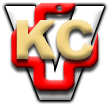 